ZMIANA nr 1 z dnia 16.04.2024 r. ZMIANA nr 2 z dnia 19.04.2024 r.ZMIANA nr 3 z dnia 25.04.2024 r.SPECYFIKACJAWARUNKÓWZAMÓWIENIAw trybie podstawowym poniżej 5 538 000 euro, co stanowi równowartość poniżej 25 680 260 PLN(zgodnie z art. 275 (i nast.) ustawy z dnia 11 września 2019r. Prawo zamówień publicznych)„Nadbudowa budynku szpitala celem utworzenia nowego bloku operacyjnego w Wielospecjalistycznym Szpitalu SPZOZ w Zgorzelcu ”SPECYFIKACJA ZAWIERA:Część opisową do SWZ,Załączniki do SWZ:Załącznik nr 1 – FORMULARZ OFERTY					(złożyć  wypełniony)Załącznik nr 2 – OŚWIADCZENIA WYKONAWCY W ZAKRESIE PRZESŁANEK 		 WYKLUCZENIA – WZÓR			             (wypełniony załączyć do oferty)	Załącznik nr 3 – OŚWIADCZENIA WYKONAWCY DOTYCZĄCE SPEŁNIENIA 			  WARUNKÓW UDZIAŁU – WZÓR			(wypełniony załączyć do oferty)	Załącznik nr 4 – ZOBOWIĄZANIE PODMIOTÓW TRZECICH DOTYCZĄCE 	     		ODDANIA ZASOBÓW PODMIOTU - WZÓR		(wypełniony załączyć do oferty – 									jeżeli dotyczy)Załącznik nr 5 – WYKAZ ZREALIZOWANYCH ROBÓT BUDOWLANYCH 		– WZÓR						             (wypełniony złożyć po 	                                                                                         									otwarciu ofert - na wezwanie 									Zamawiającego)Załącznik nr 6 – WYKAZ OSÓB – WZÓR		(wypełniony złożyć po                                                                                  otwarciu ofert - na wezwanie Zamawiającego)Załącznik nr 7 – PROGRAM FUNKCJONALNO - UŻYTKOWYZałącznik nr 8 – PROJEKT UMOWYZałącznik nr 9 – PROTOKÓŁ Z ODBYCIA WIZJI LOKALNEJ	(kopię podpisanego przez Strony po odbyciu wizji lokalnej załączyć do oferty)  ZATWIERDZAM							       DYREKTORWielospecjalistycznego Szpitala - Samodzielnego Publicznego  Zespołu  Opieki Zdrowotnej     		       w Zgorzelcu        Zofia BarczykAdres strony Internetowej prowadzonego postępowania:https://platformazakupowa.pl/transakcja/908864INSTRUKCJA DLA WYKONAWCÓWNazwa oraz adres Zamawiającego.1. WIELOSPECJALISTYCZNY SZPITAL - SAMODZIELNY PUBLICZNY ZESPÓŁ OPIEKI ZDROWOTNEJ W ZGORZELCU 59-900 Zgorzelec, ul. Lubańska 11/12województwo dolnośląskie, powiat zgorzeleckistrona internetowa: www.spzoz.zgorzelec.plAdres poczty elektronicznej: zam.publ@spzoz.zgorzelec.plLink do profilu nabywcy Zamawiającego, na którym będzie opublikowana SWZ oraz będą publikowane zmiany i wyjaśnienia SWZ oraz inne dokumenty zamówienia bezpośrednio związane z postępowaniem o udzielenie zamówienia:      https://platformazakupowa.pl/pn/spzoz_zgorzelecTryb udzielenia zamówienia oraz informacje ogólne.Postępowanie o udzielenie niniejszego zamówienia prowadzone jest w trybie podstawowym poniżej                  5 538 000 euro, co stanowi równowartość poniżej 25 680 260 PLN zgodnie z przepisami ustawy z dnia z dnia 11 września 2019r. Prawo zamówień publicznych (t.j. Dz. U. z 2023r., poz. 1605 ze zm.), zwanej dalej ustawą, Obwieszczeniem Prezesa Urzędu Zamówień Publicznych z dnia 3 grudnia 2023r. w sprawie aktualnych progów unijnych, ich równowartości w złotych, równowartości w złotych kwot wyrażonych w euro oraz średniego złotego w stosunku do euro stanowiącego podstawę przeliczenia wartości zamówień publicznych i konkursów (M.P. 2023.1344), Rozporządzenie Ministra Rozwoju, Pracy i Technologii w sprawie podmiotowych środków dowodowych oraz innych dokumentów lub oświadczeń, jakich może żądać zamawiający od wykonawcy (Dz. U. z 2020r., poz. 2415).2.1. Zamawiający nie dopuszcza składania ofert częściowych. 	UZASADNIENIE:Nie dokonano podziału zamówienia na części ze względu na:1. Kompleksowość projektu: Budowa bloku operacyjnego jest projektem złożonym i wymaga szczegółowej koordynacji różnych aspektów – od budownictwa, instalacji medycznych, po systemy zarządzania. Dzielenie takiego zamówienia na części mogłoby prowadzić do problemów z koordynacją i jednolitością wykonania.2. Wyspecjalizowane wymagania: Blok operacyjny wymaga spełnienia rygorystycznych standardów sanitarnych, technologicznych i bezpieczeństwa. Różni wykonawcy mogą mieć różne standardy, co może wpłynąć na końcową jakość i spójność projektu.3. Optymalizację kosztów: Jednolite zamówienie może pozwolić na uzyskanie lepszej ceny od wykonawcy, który podejmie się kompleksowej realizacji projektu, niż w przypadku indywidualnych kontraktów dla różnych segmentów budowy.4. Zmniejszenie ryzyka opóźnień: Gdy wiele firm pracuje nad różnymi częściami projektu, istnieje większe ryzyko niezgodności harmonogramów i opóźnień. Centralizacja projektu pod jednym wykonawcą może przyczynić się do bardziej efektywnego zarządzania czasem.5. Uproszczenie procesu nadzoru: Nadzorowanie jednego wykonawcy jest zdecydowanie prostsze i mniej czasochłonne niż monitorowanie postępów wielu różnych firm, co jest kluczowe w przypadku budowy obiektów medycznych, gdzie każdy szczegół ma znaczenie.6. Zapewnienie spójności i jakości: Ostateczny produkt – blok operacyjny – musi być spójny pod względem jakości i funkcjonalności. Dzielenie projektu między różnych wykonawców może prowadzić do niespójności i problemów w integracji różnych systemów i elementów budynku.Podsumowując, realizacja zadania bez podziału zamówienia na części w przypadku budowy bloku operacyjnego jest uzasadniona z powodów technicznych, ekonomicznych oraz praktycznych, mając na uwadze wysoką jakość i spójność końcowego obiektu.2.2. Zamawiający dopuszcza składanie ofert równoważnych. Zamawiający dopuszcza rozwiązania równoważne w przypadkach określających dany parametr przedmiotu zamówienia przez odniesienie, m.in., do norm, europejskich ocen technicznych, aprobat, specyfikacji technicznych i systemów referencji technicznych, o których mowa w art. 101 ustawy PZP. Ilekroć w specyfikacji (w szczególności w: programie funkcjonalno-użytkowym, projektach budowlanych, projektach wykonawczych, specyfikacjach technicznych wykonania i odbioru robót) znajdują się nazwy własne producentów, nazwy norm, ocen technicznych, specyfikacji technicznych i systemów referencji technicznych, to przyjmuje się, że wskazaniom takim towarzyszą wyrazy „lub równoważne”. Ilekroć w specyfikacji jest mowa o „znaku towarowym, patencie, produkcie, materiale czy systemie typu lub np.” należy przez to rozumieć znak towarowy, patent, produkt, materiał czy system taki jak zaproponowany lub inny o standardzie i parametrach technicznych nie gorszych niż zaproponowany. Wszystkie użyte w programie funkcjonalno-użytkowym, specyfikacji lub przedmiarze znaki handlowe, towarowe, przywołania patentów, nazwy modeli, numery katalogowe służą jedynie do określenia cech technicznych i jakościowych materiałów a nie są wskazaniem na producenta. Wszelkie nazwy własne produktów i materiałów przywołane w PFU,  STWiOR i dokumentacji służą ustaleniu pożądanego standardu wykonania i określenia właściwości i wymogów technicznych założonych w dokumentacji technicznej dla projektowanych rozwiązań. Użyte wszelkie nazwy handlowe w opisie przedmiotu zamówienia Zamawiający traktuje jako informację uściślającą, która została użyta wyłącznie w celu przybliżenia potrzeb Zamawiającego. Dopuszcza się użycie do realizacji robót budowlanych produktów równoważnych, w stosunku do ich jakości, docelowego przeznaczenia i spełnianych funkcji i walorów użytkowych oraz parametrów technicznych - termicznych, wytrzymałościowych, izolacyjnych, wilgotnościowych. Przez jakość należy rozumieć zapewnienie minimalnych parametrów produktu wskazanego w dokumentacji.Wykonawca, który do wyceny przyjmie rozwiązania równoważne jest zobowiązany udowodnić równoważność przyjętych urządzeń, sprzętu i materiałów. W celu potwierdzenia, że oferowane rozwiązanie równoważne spełnia wymagania określone w SWZ, wykonawca złoży wraz z ofertą szczegółowy opis oferowanego przedmiotu zamówienia równoważnego w którym dla każdego produktu określi nazwę producenta, typ/model oraz inne cechy produktu pozwalające na jednoznaczną identyfikację zaoferowanego produktu i potwierdzenie zgodności z opisem przedmiotu zamówienia. Nie złożenie takiego wykazu będzie równoznaczne z przyjęciem rozwiązań wskazanych w dokumentacji.Zastosowane materiały równoważne:2.3. Zamawiający nie dopuszcza możliwości składania ofert wariantowych (art. 92 ustawy).2.4. Zamawiający nie przewiduje zawarcia umowy ramowej.2.5. Zamawiający nie przewiduje udzielenia zamówienia, o którym mowa w art. 214 ust. 1 pkt. 7 i 8 ustawy.2.6.  Zamawiający nie przewiduje aukcji elektronicznej.2.7. Zamawiający wymaga przeprowadzenia wizji lokalnej, o której mowa w art. 131 ust. 2 ppkt. 1) ustawy PZP. Wizja lokalna będzie odbywać się wyłącznie na wniosek Wykonawcy, złożony do Zamawiającego przy użyciu dedykowanej elektronicznej Platformy Zakupowej „openNexus”  https://platformazakupowa.pl/pn/spzoz_zgorzelec, zwanej dalej Platformą zakupową lub za pomocą poczty elektronicznej na adres: zam.publ@spzoz.zgorzelec.plPo złożeniu wniosku Zamawiający wyznaczy datę i godzinę odbycia wizji lokalnej. Wizja lokalna odbędzie się w godzinach 8:00-15:00. Z odbytej wizji lokalnej zostanie sporządzony protokół, który zostanie podpisany przez obie Strony uczestniczące w wizji lokalnej (wzór protokołu stanowi Załącznik nr 9 do SWZ). Zamawiający nie wymaga sprawdzenia przez Wykonawcę dokumentów niezbędnych do realizacji zamówienia dostępnych na miejscu u Zamawiającego, o których mowa w art. 131 ust. 2 ppkt. 2) ustawy PZP.2.8.  Zamawiający nie dopuszcza możliwości rozliczania się w walutach obcych.2.9. Zamawiający żąda wskazania przez Wykonawcę, w ofercie, części zamówienia, których wykonanie zamierza powierzyć podwykonawcom, oraz podania nazw ewentualnych podwykonawców, jeżeli są już znani. 2.10. Zamawiający żąda, aby przed przystąpieniem do wykonania zamówienia, Wykonawca, o ile są już znane, podał nazwy oraz dane kontaktowe podwykonawców i osób do kontaktu z nimi, zaangażowanych w realizację zamówienia. Wykonawca zawiadamia Zamawiającego o wszelkich zmianach danych, o których mowa powyżej, w trakcie realizacji zamówienia, a także przekazuje informacje na temat nowych podwykonawców, którym w późniejszym okresie zamierza powierzyć realizację.2.11. Jeżeli zmiana albo rezygnacja z podwykonawcy dotyczy podmiotu, na którego zasoby wykonawca powoływał się, na zasadach określonych w art. 118 ust. 1, w celu wykazania spełniania warunków udziału w postępowaniu, wykonawca jest obowiązany wykazać zamawiającemu, że proponowany inny podwykonawca lub wykonawca samodzielnie spełnia je w stopniu nie mniejszym niż podwykonawca, na którego zasoby wykonawca powoływał się w trakcie postępowania o udzielenie zamówienia. 2.12. Zamawiający przewiduje możliwość udzielenia zaliczki na poczet wykonania zamówienia – zgodnie z punktem 20 SWZ oraz zapisami projektu umowy Par. 7 – Załącznika nr 8 do SWZ.2.13. Zamawiający nie przewiduje zwrotu kosztów udziału w postępowaniu, za wyjątkiem sytuacji, o której mowa w art. 261 Ustawy.2.14. Zamawiający nie dopuszcza złożenia ofert w postaci katalogów elektronicznych lub dołączenia katalogów elektronicznych do oferty, w sytuacji określonej w art. 93 ustawy PZP.2.15. Zamawiający zastrzega, zgodnie z art. 275 ust. 2 ustawy PZPZ, że przed wyborem najkorzystniejszej oferty, przewiduje możliwość przeprowadzenia negocjacji w celu ulepszenia ofert, które podlegają ocenie w ramach kryterium oceny ofert, a po przeprowadzonych negocjacjach zaprosi wykonawców do składania ofert dodatkowych. Ponadto Zamawiający nie przewiduje możliwości ograniczenia liczby wykonawców, których zaprosi do negocjacji, stosując kryteria oceny ofert.Opis przedmiotu zamówienia.Zamawiający powierza, a Wykonawca zobowiązuje się wykonać zadanie pn.: Nadbudowa budynku szpitala celem utworzenia nowego bloku operacyjnego w Wielospecjalistycznym Szpitalu SPZOZ w Zgorzelcu. 3.2. Szczegółowy zakres prac oraz dostaw, zlecanych Wykonawcy określa Program Funkcjonalno–Użytkowy stanowiący Załącznik nr 7 do SWZ oraz inne dokumenty wskazane w punkcie 3.5. 3.3.  Zadanie realizowane jest w formule „zaprojektuj, wybuduj”.3.4. Wykonanie umowy nastąpi po zrealizowaniu całości robót objętych umową oraz podpisaniu przez Strony Protokołu odbioru końcowego robót bez zastrzeżeń.3.5 Przedmiot zamówienia został określony w SWZ wraz z załącznikami do niej oraz w następujących opublikowanych plikach przez Zamawiającego: 	5_ZP_2024 Załącznik nr 7 do SWZ PFU5_ZP_2024 Załącznik nr 7 do SWZ Zał. 1 do PFU KONCEPCJAZestawienie wyposażenia (medyczne i niemedyczne) – 2 arkusze kalkulacyjnetech. 1.1tech. 1.2tech. 1.3zał. 01 Aparat telefoniczny bezprzewodowyzał. 02 Dozownik do mydła bezdotykowy stalowyzał. 03 Krzesłozał. 04 Dozownik na mydło w płynie ABSzał. 05 Dozownik na mydło w płynie stalowyzał. 06 Dozownik na płyn dezynfekcyjny ABSzał. 07 Dozownik do płynu dezynfekcyjnego bezdotykowy stalowyzał. 08 Drukarkazał. 09 Fotel obrotowyzał. 10 Fotel wypoczynkowyzał. 11 Kanapa rozkładanazał. 12 Komputer all in onezał. 13 Kosz metalowyzał. 14 Kosz na odpady ABSzał. 15 Kosz ze stali nierdzewnejzał. 16 Krzesło konferencyjnezał. 17 Kuchenka mikrofalowazał. 18 Lodówka podblatowa spożywczazał. 19 LustroZał. 20 Pistolet do mycia i osuszaniazał. 21 Pojemnik na odpady medycznezał. 22 Pojemnik na ręcznik papierowy ABSzał. 23 Pojemnik na ręcznik papierowy stalowyzał. 24 Regał metalowy z półkami pełnymi 1000x400x1800zał. 25 Sofazał. 26 (nie istnieje)zał. 27 Stolik instrumentalnyzał. 28 Stolik opatrunkowyzał. 29 Stopień operacyjnyzał. 30 System oczyszczania powietrzazał. 31 Szafka ubraniowa 400x500 mmzał. 32 Szafka ubraniowa 400x500 mm z ławkązał. 33 Tablica suchościeralnazał. 34 Uchwyt na papier toaletowy ABSzał. 35 Urządzenie do mycia i dezynfekcji wózków transportowychzał. 36 Wieszak do obuwiazał. 37 Wieszak haczykowyzał. 38 Wieszak na ubrania ściennyzał. 39 Wisząca szczotka do WCzał. 40. Wózek na brudną i czystą bieliznęzał. 41 Wózek na zużyte narzędziazał. 42 Wózek sprzątaczazał. 43 Zegarzał. 44 Zlew porządkowyzał. 45 Zlew ze stali nierdzewnej na wys. 50cmzał. 46 Dozownik na płyn dezynfekcyjny stalowyzał. 47 Myjnia dezynfektorzał. 48 Kolumna sufitowa anestezjologicznazał. 49 Lampa bezcieniowa dwuczaszowazał. 50 Negatoskop cyfrowyzał. 51 Most jednostanowiskowyprojekt_zamienny2014Oświadczenie o konstrukcji i gruncie3.6.  Kody według CPV: 71.20.00.00-0 	Usługi architektoniczne i podobne 71.22.00.00-6 	Usługi projektowania architektonicznego 71.22.10.00-3 	Usługi architektoniczne w zakresie obiektów budowlanych 71.30.00.00-1 	Usługi inżynieryjne 71.31.00.00-4 	Doradcze usługi inżynieryjne i budowlane 71.32.00.00-7 	Usługi inżynieryjne w zakresie projektowania 42.41.41.00-2	Dźwigi45.00.00.00-7 	Roboty budowlane 45.11.00.00-1 	Roboty w zakresie burzenia i rozbiórki obiektów budowlanych, roboty ziemne 45.11.12.00-0 	Roboty w zakresie przygotowania terenu pod budowę i roboty ziemne 45.21.00.00-2 	Roboty budowlane w zakresie budynków 45.21.51.00-8 	Roboty budowlane w zakresie budowy placówek zdrowotnych 45.21.51.40-0 	Roboty budowlane w zakresie obiektów szpitalnych 45.22.00.00-5 	Roboty inżynieryjne i budowlane 45.26.25.00-6 	Roboty tynkarskie i murowe 45.30.00.00-0 	Roboty instalacyjne w budynkach 45.31.00.00-3 	Roboty w zakresie instalacji elektrycznych 45.31.20.00-7 	Instalowanie systemów alarmowych i anten 45.31.43.00-4 	Instalowanie infrastruktury okablowania 45.31.43.10-7 	Układanie kabli 45.31.53.00-1 	Instalacje zasilania elektrycznego 45.31.55.00-3 	Instalacje średniego napięcia 45.31.56.00-4 	Instalacje niskiego napięcia 45.31.57.00-5 	Instalowanie stacji rozdzielczych 45.32.00.00-6 	Roboty izolacyjne 45.33.00.00-9 	Roboty instalacyjne wodno-kanalizacyjne i sanitarne 45.33.10.00-6 	Instalowanie urządzeń grzewczych, wentylacyjnych i klimatyzacyjnych 45.32.10.00-3 	Izolacja cieplna 45.32.30.00-7	Roboty w zakresie izolacji dźwiękoszczelnych45.33.00.00-9 	Hydraulika i roboty sanitarne 45.33.11.00-7 	Instalowanie centralnego ogrzewania 45.33.12.00-8 	Instalowanie urządzeń wentylacyjnych i klimatyzacyjnych 45.33.20.00-3 	Roboty instalacyjne wodne i kanalizacyjne 45.33.24.00-7 	Roboty instalacyjne w zakresie urządzeń sanitarnych 45.40.00.00-1 	Roboty wykończeniowe w zakresie obiektów budowlanych 45.41.00.00-4 	Tynkowanie 45.42.10.00-4 	Roboty w zakresie stolarki budowlanej 45.42.11.00-5 	Instalowanie drzwi i okien i podobnych elementów 45.43.00.00-0 	Pokrywanie podłóg i ścian 45.44.00.00-3 	Roboty malarskie i szklarskie 45.45.00.00-6 	Roboty budowlane wykończeniowe, pozostałe45.40.00.00-1	Roboty wykończeniowe w zakresie budynków budowlanych39.15.00.00-8	Różne meble i wyposażenie 33.10.00.00-1 	Urządzenia medyczne3.7. Zamawiający wymaga, a Wykonawca zobowiązuje się do zatrudnienia pracowników wykonujących bezpośrednio czynności w zakresie: - związane z wykonywaniem prac rozbiórkowych,- związane z wykonywaniem prac ogólnobudowlanych,- związane z wykonywaniem instalacji elektrycznych i teletechnicznych,- związane z wykonywaniem sieci i instalacji sanitarnychna podstawie umowy o pracę w rozumieniu przepisów ustawy z dnia 26 czerwca 1974 r. - Kodeks pracy z uwzględnieniem minimalnego wynagrodzenia za pracę ustalonego na podstawie art 2 ust. 3-5 ustawy z dnia 10 października 2002 r. o minimalnym wynagrodzeniu za pracę, przez cały okres realizacji Umowy. To samo zobowiązanie dotyczy Podwykonawców i dalszych Podwykonawców Wykonawcy.3.8. Wymagania w zakresie art. 134 ust. 2 pkt. 14 ustawy PZP opisano w projekcie umowy – stanowiącym Załącznik nr 8 do SWZ.4. Termin i sposób wykonania zamówienia:4.1. Zamówienie należy zrealizować w terminie: od dnia zawarcia umowy do dnia 31.03.2025r.4.2. Sposób płatności – został szczegółowo opisany w projekcie umowy - Załącznik nr 8 do SWZ.Informacja o przedmiotowych środkach dowodowychW celu potwierdzenia, że oferowany przedmiot zamówienia odpowiada wymaganiom określonym przez Zamawiającego, Wykonawcy zobowiązani są do złożenia następujących dokumentów (dokumenty należy złożyć wraz z ofertą).Oświadczenie, że Wykonawca wykonujący czynności w zakresie instalacji, kontroli szczelności, konserwacji lub serwisowania, a także naprawy i likwidacji stacjonarnych urządzeń chłodniczych, klimatyzacyjnych zawierających substancje kontrolowane oraz odzysku substancji kontrolowanych z tych urządzeń posiada stosowne certyfikaty dla personelu - zgodnie z wymogami ustawy z dnia 15 maja 2015r. o substancjach zubażających warstwę ozonową oraz niektórych fluorowanych gazach cieplarnianych (t.j. Dz. U. z 2020 r. poz. 2065).Atest Higieniczny na system mebli – określonych szczegółowo w załącznikach tech. 1.1, tech. 1.2, tech.1.3 Załącznika nr 2.2 do PFU. Nie dopuszcza się przedstawienia atestów na poszczególne składowe mebla.do poz. 48 – kolumna anestezjologiczna – deklaracja zgodności CE, potwierdzająca iż zaproponowany przedmiot zamówienia to Wyrób klasy IIb zgodnie z art. 51 rozporządzenia Parlamentu Europejskiego i Rady (UE) 2017/745 z dnia 5 kwietnia 2017 r. w sprawie wyrobów medycznych, zmiany dyrektywy 2001/83/WE, rozporządzenia (WE) nr 178/2002 i rozporządzenia (WE) nr 1223/2009 oraz uchylenia dyrektyw Rady 90/385/EWG i 93/42/EWG (Dz. Urz. UE L 117 z 05.05.2017, str. 1, z późn. zm.), zwanego dalej "rozporządzeniem 2017/745",do poz. 48 - Certyfikat ISO 13485:2016 dla producenta (lub równoważny w zakresie potwierdzenia zachowania standardów jakości produkcji wyrobów medycznych)do poz. 49 – lampa bezcieniowa dwuczaszowa – deklaracja zgodności CE, potwierdzająca iż zaproponowany przedmiot zamówienia to Wyrób klasy I zgodnie z art. 51 rozporządzenia Parlamentu Europejskiego i Rady (UE) 2017/745 z dnia 5 kwietnia 2017 r. w sprawie wyrobów medycznych, zmiany dyrektywy 2001/83/WE, rozporządzenia (WE) nr 178/2002 i rozporządzenia (WE) nr 1223/2009 oraz uchylenia dyrektyw Rady 90/385/EWG i 93/42/EWG (Dz. Urz. UE L 117 z 05.05.2017, str. 1, z późn. zm.), zwanego dalej "rozporządzeniem 2017/745",do poz. 50 – negatoskop cyfrowy – deklaracja zgodności CE, potwierdzająca iż zaproponowany przedmiot zamówienia spełnia wymagania rozporządzenia Parlamentu Europejskiego i Rady (UE) 2017/745 z dnia 5 kwietnia 2017 r. w sprawie wyrobów medycznych, zmiany dyrektywy 2001/83/WE, rozporządzenia (WE) nr 178/2002 i rozporządzenia (WE) nr 1223/2009 oraz uchylenia dyrektyw Rady 90/385/EWG i 93/42/EWG (Dz. Urz. UE L 117 z 05.05.2017, str. 1, z późn. zm.), zwanego dalej "rozporządzeniem 2017/745",do poz. 51 – most jednostanowiskowy – deklaracja zgodności CE, potwierdzająca iż zaproponowany przedmiot zamówienia spełnia wymagania rozporządzenia Parlamentu Europejskiego i Rady (UE) 2017/745 z dnia 5 kwietnia 2017 r. w sprawie wyrobów medycznych, zmiany dyrektywy 2001/83/WE, rozporządzenia (WE) nr 178/2002 i rozporządzenia (WE) nr 1223/2009 oraz uchylenia dyrektyw Rady 90/385/EWG i 93/42/EWG (Dz. Urz. UE L 117 z 05.05.2017, str. 1, z późn. zm.), zwanego dalej "rozporządzeniem 2017/745".Zamawiający zastrzega, że jeżeli Wykonawca, nie złoży przedmiotowych środków dowodowych lub złożone przedmiotowe środki dowodowe będą niekompletne, zamawiający wezwie do ich złożenia lub uzupełnienia w wyznaczonym terminie. W przypadku, o którym mowa powyżej, wezwania do uzupełnienia nie stosuje się, jeżeli przedmiotowy środek dowodowy służy potwierdzeniu zgodności z cechami lub kryteriami określonymi w opisie kryteriów oceny ofert, pomimo złożenia przedmiotowego środka dowodowego, oferta podlega odrzuceniu albo zachodzą przesłanki unieważnienia postępowania.Zamawiający może żądać od wykonawców wyjaśnień dotyczących treści przedmiotowych środków dowodowych. Warunki udziału w postępowaniu. Obligatoryjne podstawy wykluczenia.6.1. O udzielenie zamówienia mogą ubiegać się Wykonawcy, którzy:6.1.1. nie podlegają wykluczeniu z postępowania na podstawie art. 108 ust. 1 uPZP oraz art. 7 ustawy z dnia 13 kwietnia 2022r. o szczególnych rozwiązaniach związanych w zakresie przeciwdziałania wspieraniu agresji na Ukrainę oraz służących ochronie bezpieczeństwa narodowego (Dz.U z 2022r. poz. 835).6.1.2.spełniają warunki udziału w postępowaniu: dotyczące zdolności do występowania w obrocie gospodarczym:Zamawiający nie określa warunku dotyczącego zdolności do występowania w obrocie gospodarczym.dotyczące uprawnień do prowadzenia określonej działalności gospodarczej lub zawodowej: Zamawiający nie określa warunku prowadzenia określonej działalności gospodarczej lub zawodowej.dotyczące sytuacji ekonomicznej lub finansowej  Zamawiający uzna ten warunek za spełniony, jeżeli Wykonawca wykaże się informacją banku lub spółdzielczej kasy oszczędnościowo – kredytowej, potwierdzającej posiadanie środków finansowych lub zdolności kredytowej w wysokości min. 8 000 000,00zł brutto w okresie nie wcześniejszym niż 3 miesiące przed jej złożeniem.dotyczące zdolności technicznej lub zawodowej: Zamawiający dopuszcza łączenie kilku funkcji przez jedną osobą w przypadku posiadania przez nią kilku rodzajów wymaganych uprawnień budowlanych.6.1.2.3.1  Zamawiający uzna warunek za spełniony, jeżeli Wykonawca:wykaże się wykonaniem co najmniej 1 roboty budowlanej (wykonanej należycie, zgodnie z przepisami prawa budowlanego i prawidłowo ukończonej, zrealizowanej w formuje „zaprojektuj i wybuduj”) - o wartości co najmniej 8 000 000 zł, polegająca na budowie lub przebudowie budynku użyteczności publicznej w konstrukcji modułowej lub szkieletowejorazwykaże się wykonaniem co najmniej 1 roboty budowlanej (wykonanej należycie, zgodnie z przepisami prawa budowlanego i prawidłowo ukończonej, zrealizowanej w formuje „zaprojektuj i wybuduj”) - o wartości co najmniej 4 000 000 zł, polegająca na budowie lub przebudowie bloku operacyjnego składającego się z minimum 2 sal operacyjnych.  Powyższe roboty budowlane mogą być zrealizowane w ramach jednego zadania.Pojęcie  budynku  użyteczności  publicznej  należy  rozumieć  zgodnie  z  definicją  zawartą w  § 3 pkt 6  Rozporządzenia Ministra Infrastruktury z dnia 12 kwietnia 2002 r. w sprawie warunków technicznych, jakim powinny odpowiadać budynki i ich usytuowanie (t.j. Dz. U. z 2022 r. poz. 1225 ze zm.).Warunek dotyczy robót wykonanych nie wcześniej niż w okresie ostatnich 5 lat, a jeżeli okres prowadzenia działalności jest krótszy – w tym okresie, wraz z podaniem ich rodzaju, wartości, daty i miejsca wykonania oraz podmiotów, na rzecz których roboty te zostały wykonane, oraz załączeniem dowodów określających, czy te roboty budowlane zostały wykonane należycie, przy czym dowodami, o których mowa, są referencje bądź inne dokumenty sporządzone przez podmiot, na rzecz którego roboty budowlane zostały wykonane, a jeżeli wykonawca z przyczyn niezależnych od niego nie jest w stanie uzyskać tych dokumentów - inne odpowiednie dokumenty.6.1.2.3.2  Zamawiający uzna warunek za spełniony, jeżeli Wykonawca wykaże się dysponowaniem osobami skierowanymi przez Wykonawcę do realizacji zamówienia publicznego, w szczególności odpowiedzialnych za świadczenie usług, kontrolę jakości lub kierowanie robotami budowlanymi, wraz z informacjami na temat ich kwalifikacji zawodowych, uprawnień, doświadczenia i wykształcenia niezbędnych do wykonania zamówienia publicznego, a także zakresu wykonywanych przez nie czynności oraz informacją o podstawie do dysponowania tymi osobami.Minimalne warunki Zamawiającego:* Naturalna konwersja katalityczna polegająca na wykorzystaniu katalizatorów do przyspieszenia procesów chemicznych, które neutralizują szkodliwe związki w powietrzu bez konieczności stosowania zewnętrznych źródeł energii, jak np. elektryczności. Katalizatory w tym procesie działające poprzez obniżanie energii aktywacji potrzebnej do przeprowadzenia reakcji chemicznych, co umożliwia ich zachodzenie przy niższych temperaturach i w naturalnych warunkach.Katalizatory przyspieszają rozkład związków organicznych, wirusów, bakterii czy innych zanieczyszczeń. Dzięki temu, wentylacja w salach septycznych może być bardziej efektywna, o niskim poziomie kosztów eksploatacyjnych w trakcie użytkowania - w zakresie usuwania szkodliwych substancji i mikroorganizmów, co jest kluczowe dla utrzymania bezpiecznych i higienicznych warunków.Zamawiający wymaga systemu naturalnej konwersji katalitycznej lub równoważnego w zakresie efektywności i nie wymagania podłączenia do źródeł zasilania oraz bez konieczności wymiany elementów eksploatacyjnych np. filtrów.Zamawiający dopuszcza łączenie kilku funkcji przez jedną osobą w przypadku posiadania przez nią kilku rodzajów wymaganych uprawnień budowlanych.W przypadku warunku zdolności technicznej lub zawodowej, w zakresie dysponowania osobami skierowanymi przez Wykonawcę do realizacji zamówienia publicznego, odpowiedzialnych za projektowanie i kierowanie robotami budowlanymi, Zamawiający uznaje uprawnienia budowlane osób pełniących samodzielne funkcje techniczne w budownictwie zgodnie z Ustawą z dnia 7 lipca 1994 r. Prawo budowlane (t.j. Dz. U. z 2023 r. poz. 682 ze zm.) oraz Rozporządzeniem Ministra Inwestycji i Rozwoju z dnia 29 kwietnia 2019 r. w sprawie przygotowania zawodowego do wykonywania samodzielnych funkcji technicznych w budownictwie (Dz. U. 2019 poz. 831) oraz uprawnienia wydane na podstawie wcześniej obowiązujących przepisów prawnych. 
Zgodnie z art. 12a ustawy 7 lipca 1994 r. - Prawo budowlane (t.j. Dz. U. z 2023 r. poz. 682 z późn. zm.) samodzielne funkcje techniczne w budownictwie, określone w art. 12 ust. 1 mogą również wykonywać osoby, których odpowiednie kwalifikacje zawodowe zostały uznane na zasadach określonych w przepisach odrębnych. Regulacje odrębną stanowią przepisy ustawy z dnia 22 grudnia 2015 r. o zasadach uznawania kwalifikacji zawodowych nabytych w państwach członkowskich Unii Europejskiej (t.j. Dz. U. z 2023 r. poz. 334). 
W przypadku osób, które są obywatelami państw członkowskich Unii Europejskiej, Konfederacji Szwajcarskiej oraz państw członkowskich Europejskiego Porozumienia o Wolnym Handlu (EFTA) - stron umowy o Europejskim Obszarze Gospodarczym (w rozumieniu art. 4a ust. 2 ustawy z dnia 15 grudnia 2000 r. o samorządach zawodowych architektów oraz inżynierów budownictwa (t.j. Dz. U. z 2023 r. poz. 551)., osoby wyznaczone do realizacji zamówienia posiadają uprawnienia budowlane do kierowania robotami budowlanymi, jeżeli: - nabyły kwalifikacje zawodowe do wykonywania działalności w budownictwie, równoznacznej wykonywaniu samodzielnych funkcji technicznych w budownictwie na terytorium Rzeczypospolitej Polskiej, odpowiadające posiadaniu uprawnień budowlanych do projektowania / kierowania robotami budowlanymi, oraz- posiadają odpowiednią decyzję o uznaniu kwalifikacji zawodowych lub w przypadku braku decyzji o uznaniu kwalifikacji zawodowych - zostały spełnione w stosunku do tych osób wymagania, o których mowa w art. 20a ust. 2-6 ustawy z dnia 15 grudnia 2000 r. o samorządach zawodowych architektów oraz inżynierów budownictwa (t.j. Dz. U. z 2023 r. poz. 551), dotyczące świadczenia usług transgranicznych.Oświadczenie o powyższym (dotyczy wszystkich wyżej określonych warunków udziału w postępowaniu) należy złożyć w załączniku nr 3 do SWZ, które wstępnie potwierdzi spełnienie warunków udziału w niniejszym postępowaniu przetargowym.Zamawiający dokona wstępnej oceny czy Wykonawca nie podlega wykluczeniu oraz spełnia warunki udziału w postępowaniu na podstawie złożonego przez Wykonawcę oświadczenia w zakresie wskazanym w załączniku nr 2 i 3 do SWZ.Zamawiający nie stawia wymogu, aby Wykonawca, który zamierza powierzyć wykonanie części zamówienia podwykonawcom (ale nie polega na zasobach tych podwykonawców), wykazał brak istnienia wobec nich podstaw wykluczenia z udziału w postępowaniu i złożył oświadczenie wg treści załącznika nr 2 do SWZ dotyczący podwykonawców (art. 462 ust. 5 ustawy PZP).W przypadku wspólnego ubiegania się o zamówienie przez wykonawców, oświadczenie w zakresie wskazanym w załączniku 2 i 3 do SWZ, składa każdy z wykonawców. Oświadczenia te wstępnie potwierdzają brak podstaw wykluczenia oraz spełnianie warunków udziału w postępowaniu w zakresie, w jakim każdy z wykonawców wykazuje spełnienie warunków udziału w postępowaniu.  Wykonawca, w przypadku polegania na zdolnościach lub sytuacji podmiotów udostępniających zasoby, przedstawia, wraz z oświadczeniem (załącznik 2 i 3 do SWZ), także oświadczenie (załącznik 2 i 3 do SWZ) podmiotu udostępniającego zasoby, wstępnie potwierdzające brak podstaw wykluczenia tego podmiotu oraz odpowiednio spełnianie warunków udziału w postępowaniu, w zakresie w jakim wykonawca powołuje się na jego zasoby. Fakultatywne podstawy wykluczenia7.1. Zamawiający nie określa fakultatywnych podstaw wykluczenia z postępowania.Wykaz oświadczeń lub dokumentów, potwierdzających spełnienie warunków udziału w postępowaniu oraz brak podstaw do wykluczenia.8.1. O udzielenie zamówienia mogą ubiegać się Wykonawcy, którzy spełniają warunki udziału w postępowaniu: należy złożyć wypełnione oświadczenie wykonawcy o spełnieniu warunków udziału w postępowaniu – wg wzoru na załączniku nr 3 do SWZ – DO OFERTY  W celu wykazania spełniania warunków udziału w postępowaniu, należy złożyć dokumenty:       8.1.1. dotyczące zdolności do występowania w obrocie gospodarczym:Zamawiający nie określa warunku dotyczącego zdolności do występowania w obrocie gospodarczym.8.1.2. dotyczące uprawnień do prowadzenia określonej działalności gospodarczej lub zawodowej: Zamawiający nie określa warunku prowadzenia określonej działalności gospodarczej lub zawodowej.8.1.3. dotyczące sytuacji ekonomicznej lub finansowejInformacja banku lub spółdzielczej kasy oszczędnościowo – kredytowej, potwierdzająca posiadanie środków finansowych lub zdolności kredytowej w wysokości min. 8 000 000,00zł brutto dla w okresie nie wcześniejszym niż 3 miesiące przed jej złożeniem. NA WEZWANIE Zamawiającego (zgodnie z punktem 8.4 SWZ)8.1.4. dotyczące zdolności technicznej lub zawodowejWykaz robót budowlanych – zgodnie z punktem 6.1.2.3.1 SWZ oraz Załącznikiem nr 5 do SWZ. NA WEZWANIE Zamawiającego (zgodnie z punktem 8.4 SWZ)Wykaz osób – zgodnie z punktem 6.1.2.3.2 SWZ oraz Załącznikiem nr 6 do SWZ. NA WEZWANIE Zamawiającego (zgodnie z punktem 8.4 SWZ)Okresy wyrażone w latach lub miesiącach liczy się wstecz od dnia, w którym upływa termin składania ofert. Jeżeli wykonawca powołuje się na doświadczenie w realizacji robót budowlanych wykonywanych wspólnie z innymi wykonawcami, wykaz o którym mowa wyżej, dotyczy robót budowlanych, w których wykonawca ten bezpośrednio uczestniczył.W celu potwierdzenia braku podstaw wykluczenia Wykonawcy z udziału w postępowaniu Zamawiający żąda następujących dokumentów Wypełnionego oświadczenia o braku podstaw do wykluczenia – wg wzoru na załączniku nr 2 do SWZ – załączyć do ofertyJeżeli Wykonawca ma siedzibę lub miejsce zamieszkania poza granicami Rzeczypospolitej Polskiej zamiast: NIE DOTYCZYZamawiający przed wyborem najkorzystniejszej oferty wzywa wykonawcę, którego oferta została najwyżej oceniona, do złożenia w wyznaczonym terminie, nie krótszym niż 5 dni od dnia wezwania, aktualnych na dzień złożenia podmiotowych środków dowodowych.Jeżeli jest to niezbędne do zapewnienia odpowiedniego przebiegu postępowania o udzielenie zamówienia, zamawiający może na każdym etapie postępowania, wezwać wykonawców do złożenia wszystkich lub niektórych podmiotowych środków dowodowych, aktualnych na dzień ich złożenia.Jeżeli zachodzą uzasadnione podstawy do uznania, że złożone uprzednio podmiotowe środki dowodowe nie są już aktualne, zamawiający może w każdym czasie wezwać wykonawcę lub wykonawców do złożenia wszystkich lub niektórych podmiotowych środków dowodowych, aktualnych na dzień ich złożenia.W celu zapewnienia, że osoba działająca w imieniu wykonawcy jest umocowana do jego reprezentowania, Zamawiający żąda od wykonawcy przedłożenia odpisu lub informacji z Krajowego Rejestru Sądowego, Centralnej Ewidencji i Informacji o Działalności Gospodarczej lub innego właściwego rejestru. Wykonawca nie jest zobowiązany do złożenia w/w dokumentów, jeżeli zamawiający może je uzyskać za pomocą bezpłatnych i ogólnodostępnych baz danych, o ile wykonawca wskazał dane umożliwiające dostęp do tych dokumentów. Zapisy tego punktu stosuje się odpowiednio do osoby działającej w imieniu podmiotu udostępniającego zasoby na zasadach określonych w art. 118 ustawy PZP lub podwykonawcy niebędącego podmiotem udostępniającym zasoby na takich zasadach.Zamawiający nie wezwie do złożenia podmiotowych środków dowodowych, jeżeli może je uzyskać za pomocą bezpłatnych i ogólnodostępnych baz danych, w szczególności rejestrów publicznych w rozumieniu ustawy z dnia 17 lutego 2005 o informatyzacji działalności podmiotów realizujących zadania publiczne, o ile wykonawca wskazał w oświadczeniu, o którym mowa w art. 125 ust 1 ustawy PZP, dane umożliwiające dostęp do tych środków;W przypadku wskazania przez wykonawcę dostępności podmiotowych środków dowodowych lub dokumentów, o których mowa w pkt. 8.7 SWZ, pod określonymi adresami internetowymi ogólnodostępnych i bezpłatnych baz danych (w przypadku gdy dokumenty te są dostępne w języku obcym), zamawiający żądać będzie od wykonawcy przedstawienia tłumaczenia na język polski pobranych samodzielnie przez zamawiającego podmiotowych środków dowodowych lub dokumentów. Wykonawca nie jest zobowiązany do złożenia podmiotowych środków dowodowych, które zamawiający posiada, jeżeli wykonawca wskaże te środki oraz potwierdzi ich prawidłowość i aktualność.Wykonawca wpisany do urzędowego wykazu zatwierdzonych wykonawców lub wykonawca certyfikowany przez jednostki certyfikujące spełniające wymogi europejskich norm certyfikacji może, zamiast odpowiednich podmiotowych środków dowodowych, o których mowa powyżej, złożyć zaświadczenie o wpisie do urzędowego wykazu wydane przez właściwy organ lub certyfikat wydany przez właściwą jednostkę certyfikującą kraju, w którym wykonawca ma siedzibę lub miejsce zamieszkania, wskazujące na podmiotowe środki dowodowe stanowiące podstawę wpisu lub uzyskania certyfikacji, chyba że zamawiający ma uzasadnione podstawy do zakwestionowania informacji wynikających z zaświadczenia lub certyfikatu. Powyższe zapisy, stosuje się odpowiednio do podmiotowych środków dowodowych dotyczących podmiotu udostępniającego zasoby na zasadach określonych w art. 118 ustawy PZP.Wykonawca, w przypadku polegania na zdolnościach lub sytuacji podmiotów udostępniających zasoby, przedstawia, wraz z oświadczeniem z art. 125 ust. 1 ustawy (załącznik nr 2 i 3 do SWZ), także oświadczenie (załącznik nr 2 i 3 do SWZ) podmiotu udostępniającego zasoby, potwierdzające brak podstaw wykluczenia tego podmiotu oraz odpowiednio spełnianie warunków udziału w postępowaniu, w zakresie, w jakim wykonawca powołuje się na jego zasoby.Wykonawca może w celu potwierdzenia spełniania warunków udziału w postępowaniu, w stosownych sytuacjach oraz w odniesieniu do konkretnego zamówienia lub jego części, polegać na zdolnościach technicznych lub zawodowych lub sytuacji finansowej lub ekonomicznej podmiotów udostępniających zasoby, niezależnie od charakteru prawnego łączących go z nimi stosunków prawnych.W odniesieniu do warunków dotyczących wykształcenia, kwalifikacji zawodowych lub doświadczenia wykonawcy mogą polegać na zdolnościach podmiotów udostępniających zasoby, jeśli podmioty te wykonują roboty budowlane, do realizacji których te zdolności są wymagane.Wykonawca, który polega na zdolnościach lub sytuacji podmiotów udostępniających zasoby, składa wraz z ofertą, zobowiązanie podmiotu udostępniającego zasoby do oddaniu mu do dyspozycji niezbędnych zasobów na potrzeby realizacji danego zamówienia lub inny podmiotowy środek dowodowy potwierdzający, że wykonawca realizując zamówienie, będzie dysponował niezbędnymi zasobami tych podmiotów. Wzór zobowiązania j/w stanowi Załącznik nr 4 do SWZ. Zobowiązanie to, w takim przypadku musi zostać złożone wraz z ofertą w formie oryginału dokumentu elektronicznego, podpisanego kwalifikowanym podpisem elektronicznym, podpisem zaufanym lub podpisem osobistym.Zobowiązanie podmiotu udostępniającego zasoby, o którym mowa w pkt. 8.14 SWZ, potwierdza, że stosunek łączący wykonawcę z podmiotami udostępniającymi zasoby gwarantuje rzeczywisty dostęp do tych zasobów oraz określa w szczególności:zakres dostępnych wykonawcy zasobów podmiotu udostępniającego zasoby;sposób i okres udostępnienia wykonawcy i wykorzystania przez niego zasobów podmiotu udostępniającego te zasoby przy wykonywaniu zamówienia;czy i w jakim zakresie podmiot udostępniający zasoby, na zdolnościach którego wykonawca polega w odniesieniu do warunków udziału w postępowaniu dotyczących wykształcenia, kwalifikacji zawodowych lub doświadczenia, zrealizuje roboty budowlane, których wskazane zdolności dotyczą.Zamawiający żąda od Wykonawcy, który polega na zdolnościach technicznych lub zawodowych lub sytuacji finansowej lub ekonomicznej podmiotów udostępniających zasoby na zasadach określonych w art. 118 ustawy PZP, przedstawienia w odniesieniu do tych podmiotów dokumentów wymienionych  w pkt. 8.1. i 8.2. SWZ. W przypadku, gdy podmiot udostępniający zasoby na zasadach określonych w art. 118 ustawy PZP, ma siedzibę lub miejsce zamieszkania poza terytorium Rzeczypospolitej Polskiej, przepisy pkt. 8.3 SWZ stosuje się odpowiednio – jeżeli dotyczy.Zamawiający ocenia, czy udostępnione wykonawcy przez podmioty udostępniające zasoby zdolności techniczne lub zawodowe lub ich sytuacja finansowa lub ekonomiczna pozwalają na wykazanie przez wykonawcę spełniania warunków udziału w postępowaniu, o których mowa w art. 112 ust. 2 pkt 3 i 4, a także bada czy nie zachodzą wobec tego podmiotu podstawy wykluczenia, które zostały przewidziane względem wykonawcy.Podmiot, który zobowiązał się do udostępnienia zasobów, odpowiada solidarnie z wykonawcą, który polega na jego sytuacji finansowej lub ekonomicznej, za szkodę poniesioną przez zamawiającego powstałą wskutek nieudostępnienia tych zasobów, chyba że za nieudostępnienie zasobów podmiot ten nie ponosi winy.Jeżeli zdolności techniczne lub zawodowe, sytuacja ekonomiczna lub finansowa podmiotu udostępniającego zasoby nie potwierdzają spełnienia przez wykonawcę warunków udziału w postepowaniu lub zachodzą wobec tego podmiotu podstawy wykluczenia, zamawiający żąda, aby wykonawca w terminie określonym przez zamawiającego zastąpił ten podmiot innym podmiotem lub podmiotami albo wykazał, że samodzielnie spełnia warunki udziału w postępowaniu.Wykonawca, nie może po upływie terminu składania ofert, powoływać się na zdolności lub sytuację podmiotów udostępniających zasoby, jeżeli na etapie składania ofert nie polegał on w danym zakresie na zdolnościach lub sytuacji podmiotów udostępniających zasoby.Jeżeli Wykonawca złoży ofertę wspólną lub Wykonawca powołuje się na zasoby innych podmiotów w celu wykazania spełnienia warunków udziału w postępowaniu – w odpowiedzi na wezwanie składa dokumenty opisane powyżej. Dokumenty te dotyczą każdego z partnerów konsorcjum (przy ofercie wspólnej) oraz każdego z podmiotów na zasoby których powołuje się Wykonawca w celu wykazania spełnienia warunków udziału w postępowaniu.Podmiotowe środki dowodowe oraz inne dokumenty lub oświadczenia, o których mowa w Rozdziale 8 SWZ składa się w postaci elektronicznej opatrzonej kwalifikowanym podpisem elektronicznym lub podpisem zaufanym lub podpisem osobistym. Oferta wspólna.9.1. Wykonawcy mogą wspólnie ubiegać się o udzielenie zamówienia.9.2. W przypadku, o którym mowa w pkt. 9.1., Wykonawcy ustanawiają pełnomocnika (lidera) do reprezentowania ich w postępowaniu o udzielenie zamówienia albo reprezentowania w postępowaniu i zawarcia umowy w sprawie zamówienia publicznego.9.3. Przepisy dotyczące Wykonawcy stosuje się odpowiednio do Wykonawców, o których mowa w  pkt. 9.1. 9.4. Jeżeli oferta Wykonawców, o których mowa pkt. 9.1. została wybrana, Zamawiający może żądać przed zawarciem umowy w sprawie zamówienia publicznego, kopii umowy regulującej współpracę tych Wykonawców.9.5. Oferta wspólna musi zostać przygotowana i złożona w następujący sposób:9.5.1. partnerzy ustanawiają i wskazują pełnomocnika (lidera) do reprezentowania ich w postępowaniu o udzielenie niniejszego zamówienia albo reprezentowania w postępowaniu o udzielenie niniejszego zamówienia i zawarcia umowy w sprawie zamówienia publicznego. Zaleca się, aby pełnomocnikiem (liderem) był jeden z partnerów.9.5.2. oferta musi być podpisana w taki sposób, by prawnie zobowiązywała wszystkich partnerów,9.5.3. każdy z partnerów musi złożyć oświadczenie, wg wzoru na załączniku nr 2 oraz nr 3 do SWZ, potwierdzające, że nie podlega wykluczeniu z postępowania oraz spełnia warunki udziału w postępowaniu, w zakresie, w którym każdy z Wykonawców wykazuje spełnienie warunków udziału w postępowaniu i brak podstaw do wykluczenia,9.5.4. partnerzy konsorcjum muszą udokumentować, że razem spełniają warunki udziału w postępowaniu.9.5.5. warunek dotyczący uprawnień do prowadzenia określonej działalności gospodarczej lub zawodowej, o którym mowa w art. 112 ust. 2 pkt 2 ustawy PZP, jest spełniony, jeżeli co najmniej jeden z wykonawców wspólnie ubiegających się o udzielenie zamówienia posiada uprawnienia do prowadzenia określonej działalności gospodarczej lub zawodowej i zrealizuje dostawy, do których realizacji te uprawnienia są wymagane. 9.5.6. w odniesieniu do warunków dotyczących wykształcenia, kwalifikacji zawodowych lub doświadczenia wykonawcy wspólnie ubiegający się o udzielenie zamówienia mogą polegać na zdolnościach tych wykonawców, którzy wykonują roboty budowlane lub usługi (jeżeli dotyczy robót budowlanych lub usług), do realizacji których te zdolności są wymagane. 9.5.7. składając ofertę wspólną należy złożyć do oferty oświadczenie wskazujące, która część zamówienia będzie realizowana przez poszczególne podmioty konsorcjum,9.5.8 wszelka korespondencja prowadzona będzie wyłącznie z pełnomocnikiem (lidera) konsorcjum.Informacje o środkach komunikacji elektronicznej, przy użyciu których zamawiający będzie komunikował się z wykonawcami, oraz informacje o wymaganiach technicznych i organizacyjnych sporządzania, wysyłania i odbierania korespondencji elektronicznej. Informacje o sposobie komunikowania się zamawiającego z wykonawcami w inny sposób, niż przy użyciu środków komunikacji elektronicznej. Wskazanie osób uprawnionych do porozumiewania się z Wykonawcami. Sposób i zasady złożenia oferty. Wyjaśnienia treści Istotnych Warunków Zamówienia.Informacje ogólne.Oferty, oświadczenia, o których mowa w art. 125 ust. 1 ustawy PZP, podmiotowe środki dowodowe, w tym oświadczenie, o którym mowa w art. 117 ust. 4 ustawy PZP oraz zobowiązanie podmiotu udostępniającego zasoby, o którym mowa w art. 118 ust. 3 ustawy PZP, przedmiotowe środki dowodowe, sporządza się w postaci elektronicznej, w formatach danych określonych w przepisach wydanych na podstawie art. 18 ustawy z dnia 17 lutego 2005r. o informatyzacji działalności podmiotów realizujących zadania publiczne (Dz. U. z 2023 poz. 57 t.j. ze zm.), z uwzględnieniem rodzaju przekazywanych danych. (formaty danych: .pdf, .doc, .docx, .rtf, .xps, .odt, .xls, .xlsx)Informacje, oświadczenia lub dokumenty, inne niż określone w pkt 10.1.1 SWZ, przekazywane w postępowaniu, sporządza się w postaci elektronicznej w formatach danych określonych w przepisach wydanych na podstawie art. 18 ustawy z dnia 17 lutego 2005r. o informatyzacji działalności podmiotów realizujących zadania publiczne lub jako tekst wpisany bezpośrednio do wiadomości przekazywanej przy użyciu środków komunikacji elektronicznej, o którym mowa poniżej.W przypadku, gdy zamawiający, na podstawie art. 65 ust. 1 ustawy PZP w całości w części odstąpi od wymagania lub nie dopuści użycia środków komunikacji elektronicznej, co będzie wyraźnie zaznaczone w SWZ, oferty, oświadczenia, o których mowa w art. 125 ust. 1 ustawy PZP, podmiotowe środki dowodowe, przedmiotowe środki dowodowe, oraz inne informacje, oświadczenia lub dokumenty mogą być sporządzone w postaci innej niż elektroniczna, w szczególności w postaci papierowej jako model fizyczny, model w skali lub próbki, w sposób i zakresie który zostanie określony przez zamawiającego w SWZ. Podmiotowe środki dowodowe, przedmiotowe środki dowodowe oraz inne dokumenty lub oświadczenia, sporządzone w języku obcym przekazuje się wraz z tłumaczeniem na język polski.  W postępowaniu o udzielenie zamówienia komunikacja między Zamawiającym, a Wykonawcami, w szczególności składanie ofert oraz oświadczeń, w tym oświadczeń wg załącznika 2 i 3 do SWZ odbywa się przy użyciu środków komunikacji elektronicznej. Dokumenty elektroniczne przekazuje się w postępowaniu przy użyciu dedykowanej elektronicznej Platformy Zakupowej „openNexus”  https://platformazakupowa.pl/pn/spzoz_zgorzelec, zwanej dalej Platformą zakupową lub za pomocą poczty elektronicznej na adres: zam.publ@spzoz.zgorzelec.pl (nie dotyczy złożenia oferty). We wszelkiej korespondencji związanej z niniejszym postępowaniem Zamawiający i Wykonawcy posługują się numerem znaku sprawy – 5/ZP/2024. W przypadku gdy dokumenty elektroniczne w postępowaniu, przekazywane przy użyciu środków komunikacji elektronicznej, zawierają informację stanowiące tajemnicę przedsiębiorstwa w rozumieniu przepisów ustawy z dnia 16 kwietnia 1993r. o zwalczaniu nieuczciwej konkurencji (Dz. U. z 2022 r. poz. 1233 t.j.), wykonawca, w celu utrzymania w poufności tych informacji, przekazuje je w wydzielonym i odpowiednio oznaczonym pliku. W przypadku gdy podmiotowe środki dowodowe, przedmiotowe środki dowodowe, inne dokumenty lub dokumenty potwierdzające umocowanie do reprezentowania odpowiednio wykonawcy, wykonawców wspólnie ubiegających się o udzielenie zamówienia publicznego, podmiotu udostępniającego zasoby na zasadach określonych w art. 118 ustawy PZP lub podwykonawcy niebędącego podmiotem udostępniającym zasoby na takich zasadach, zwane dalej „dokumentami potwierdzającymi umocowanie do reprezentowania”, zostały wystawione przez upoważnione podmioty, inne niż wykonawca, wykonawca wspólnie ubiegający się o udzielenie zamówienia, podmiot udostępniający zasoby lub podwykonawca, zwane dalej „upoważnionymi podmiotami”, jako dokument elektroniczny, przekazuje się ten dokument. W przypadku gdy podmiotowe środki dowodowe, przedmiotowe środki dowodowe, inne dokumenty lub dokumenty potwierdzające umocowanie do reprezentowania, zostały wystawione przez upoważnione podmioty jako dokument w postaci papierowej, przekazuje się cyfrowe odwzorowanie tego dokumentu opatrzone kwalifikowanym podpisem elektronicznym lub podpisem zaufanym lub podpisem osobistym, poświadczające zgodność cyfrowego odwzorowania z dokumentem w postaci papierowej. Poświadczenia zgodności cyfrowego odwzorowania z dokumentem w postaci papierowej dokonuje w przypadku:podmiotowych środków dowodowych oraz dokumentów potwierdzających umocowanie do reprezentowania – odpowiednio wykonawca, wykonawca wspólnie ubiegający się o udzielenie zamówienia, podmiot udostępniający zasoby lub podwykonawca, w zakresie podmiotowych środków dowodowych lub dokumentów potwierdzających umocowanie do reprezentowania, które każdego z nich dotyczą;przedmiotowych środków dowodowych – odpowiednio wykonawca lub wykonawca wspólnie ubiegający się o udzielenie zamówienia;innych dokumentów – odpowiednio wykonawca lub wykonawca wspólnie ubiegający się o udzielenie zamówienia, w zakresie dokumentów, które każdego z nich dotyczą. Poświadczenia zgodności cyfrowego odwzorowania z dokumentem w postaci papierowej, może dokonać również notariusz. Przez cyfrowe odwzorowanie, należy rozumieć dokument elektroniczny będący kopią elektroniczną treści zapisanej w postaci papierowej, umożlwiający zapoznanie się z tą treścią i jej zrozumienie, bez konieczności bezpośredniego dostępu do oryginału.Podmiotowe środki dowodowe, w tym oświadczenie, o którym mowa w art. 117 ust. 4 ustawy PZP, oraz zobowiązanie podmiotu udostępniającego zasoby, przedmiotowe środki dowodowe, niewystawione przez upoważnione podmioty, oraz pełnomocnictwo przekazuje się w postaci elektronicznej i opatruje się kwalifikowanym podpisem elektronicznym, podpisem zaufanym lub podpisem osobistym.W przypadku gdy podmiotowe środki dowodowe, w tym oświadczenie, o którym mowa w art. 117 ust. 4 ustawy PZP, oraz zobowiązanie podmiotu udostępniającego zasoby, przedmiotowe środki dowodowe,  niewystawione przez upoważnione podmioty lub pełnomocnictwo, zostały sporządzone jako dokument w postaci papierowej i opatrzone własnoręcznym podpisem, przekazuje się cyfrowe odwzorowanie tego dokumentu opatrzone kwalifikowanym podpisem elektronicznym, podpisem zaufanym lub podpisem osobistym, poświadczającym zgodność cyfrowego odwzorowania z dokumentem w postaci papierowej. Poświadczenia zgodności cyfrowego odwzorowania z dokumentem w postaci papierowej dokonuje w przypadku:podmiotowych środków dowodowych - odpowiednio wykonawca, wykonawca wspólnie ubiegający się o udzielenie zamówienia, podmiot udostępniający zasoby lub podwykonawca, w zakresie podmiotowych środków dowodowych, które każdego z nich dotyczą;przedmiotowego środka dowodowego, oświadczenia, o którym mowa w art. 117 ust. 4 ustawy PZP, lub zobowiązania podmiotu udostępniającego zasoby - odpowiednio wykonawca lub wykonawca wspólnie ubiegający się o udzielenie zamówienia;pełnomocnictwa – mocodawca.W przypadku przekazywania w postępowaniu dokumentu elektronicznego w formacie poddającym dane kompresji (np. ZIP), opatrzenie pliku zawierającego skompresowane dokumenty kwalifikowanym podpisem elektronicznym, podpisem zaufanym lub podpisem osobistym, jest równoznaczne z opatrzeniem wszystkich dokumentów zawartych w tym pliku kwalifikowanym podpisem elektronicznym, podpisem zaufanym lub podpisem osobistym.Dokumenty elektroniczne w postępowaniu muszą spełniać łącznie następujące wymagania:być utrwalone w sposób umożliwiający ich wielokrotne odczytanie, zapisanie i powielenie, a także przekazanie przy użyciu środków komunikacji elektronicznej lub na informatycznym nośniku danych;umożliwiają prezentację treści w postaci elektronicznej, w szczególności przez wyświetlenie tej treści na monitorze ekranowym;umożliwiają prezentację treści w postaci papierowej, w szczególności za pomocą wydruku;zawierają dane w układzie niepozostawiającym wątpliwości co do treści i kontekstu zapisanych informacji.Środki komunikacji elektronicznej w postępowaniu służące do odbioru dokumentów elektronicznych zawierających oświadczenia, o których mowa w art. 125 ust. 1 ustawy PZP, podmiotowe środki dowodowe, w tym oświadczenie, o którym mowa w art. 117 ust. 4 ustawy PZP, oraz zobowiązanie podmiotu udostępniającego zasoby, przedmiotowe środki dowodowe, pełnomocnictwo, oraz informacje, oświadczenia lub dokumenty muszą umożliwiać identyfikację podmiotów przekazujących te dokumenty elektroniczne oraz ustalenie dokładnego czasu i daty ich odbioru.Składanie ofert przez Platformę zakupową, jest dla Wykonawców całkowicie bezpłatne.Za datę przekazania składanych dokumentów, zawiadomień, zapytań, dokumentów elektronicznych, oświadczeń lub elektronicznych kopii dokumentów lub oświadczeń lub wniosków (innych niż wniosku o dopuszczenie do udziału w postępowaniu) oraz innych informacji uznaje się kliknięcie przycisku „Wyślij wiadomość” w systemie Platformy zakupowej, po których pojawi się komunikat, że wiadomość została wysłana do zamawiającego. (nie dotyczy złożenia oferty).Oświadczenie woli wyrażone w postaci elektronicznej jest złożenie innej osobie z chwilą, gdy wprowadzono je do środka komunikacji elektronicznej w taki sposób, żeby osoba ta mogła zapoznać się z jego treścią (nie dotyczy złożenia oferty).Zamawiający wyznacza następujące osoby do kontaktu z Wykonawcami:w zakresie procedury zamówień publicznych: Agnieszka Śniadała – Kierownik  Działu Zamówień Publicznych i Zaopatrzenia, tel. 571 334 686, e-mail: zam.publ@spzoz.zgorzelec.pl Radosław Jabłoński – Zastępca Kierownika  Działu Zamówień Publicznych i Zaopatrzenia, tel. 735 908 542, e-mail: zam.publ@spzoz.zgorzelec.pl Wymagania techniczne i organizacyjne, związane z wykorzystaniem Platformy zakupowej:Wymagania techniczne i organizacyjne wysyłania oraz odbierania dokumentów elektronicznych, elektronicznych kopii dokumentów i oświadczeń oraz informacji przekazywanych przy ich użyciu zostały opisane w Regulaminie korzystania z Platformy (adres: https://platformazakupowa.pl/strona/1-regulamin).  Składając ofertę Wykonawca akceptuje Regulamin platformazakupowa.pl dla Użytkowników (Wykonawców).Korzystanie oznacza każdą czynność Użytkownika, która prowadzi do zapoznania się przez niego z treściami zawartymi na platformazakupowa.pl, z zastrzeżeniem postanowień § 4 Regulaminu.Korzystanie z Platformy zakupowej odbywać może się wyłącznie na zasadach i w zakresie wskazanym w Regulaminie.Usługodawca (Operator Platformy) dołoży starań, aby korzystanie z Platformy było możliwe dla Użytkowników Internetu. Minimalne wymagania techniczne umożliwiające korzystanie ze strony www.platformazakupowa.pl to: przeglądarka internetowa Internet Explorer, Chrome i FireFox w najnowszej dostępnej wersji, z włączoną obsługa języka Javascript, akceptująca pliki typu „cookies” oraz łącze internetowe o przepustowości, co najmniej 256 kbit/s. www.platformazakupowa.pl jest zoptymalizowana dla minimalnej rozdzielczości ekranu 1024x768 pikseli.Występuje limit objętości plików lub spakowanych folderów w zakresie całej oferty lub wniosku do ilości 10 plików lub spakowanych folderów przy maksymalnej wielości 150 MB. Przy dużych plikach kluczowe jest łącze internetowe i dostępna przepustowość łącza po stronie serwera platformazakupowa.pl oraz użytkownika. Składając ofertę zaleca się zaplanowanie złożenia jej z wyprzedzeniem minimum 24h, aby zdążyć w terminie przewidzianym na jej złożenie w przypadku siły wyższej, jak np. awaria www.platformazakupowa.pl , awaria Internetu, problemy techniczne związane z brakiem np. aktualnej przeglądarki itp. W przypadku większych plików zalecamy skorzystanie z instrukcji pakowania plików dzieląc je na mniejsze paczki po np. 150 MB każda.Instrukcja pakowania pilików dostępna pod adresem: (https://docs.google.com/document/d/1kdC7je8RNO5FSk_N0NY7nv1Xj1WYJza-CmXvYH8evhk/edit )Zamawiający informuje, że posiadanie konta na Platformie zakupowej jest dobrowolne, a złożenie oferty w przetargu jest możliwe bez posiadania konta.Usługodawca (Operator Platformy) oświadcza, iż publicznych charakter sieci Internet i korzystanie z usług świadczonych drogą elektroniczną wiązać może się z zagrożeniem pozyskania i modyfikowania danych Użytkowników przez osoby nieuprawnione, dlatego Użytkownicy powinni stosować właściwe środki techniczne, które zminimalizują wskazane wyżej zagrożenia. W szczególności stosować programy antywirusowe i chroniące tożsamość korzystających z sieci Internet. Usługodawca sugeruje dokonywania systematycznej zmiany posiadanych haseł, co można wymusić w ustawieniach konta administracyjnego. Usługodawca nigdy nie zwraca się do Użytkownika z prośbą o udostępnienie mu w jakiejkolwiek formie Hasła.Na stronie Platformy zakupowej znajduje się ponadto Instrukcja dla Wykonawców zawierająca (informacje ogólne, informacje dotyczące sposobu i formy złożenia oferty, sposobu komunikowania się Zamawiającego z Wykonawcami, informacje dotyczące sposobu otwarcia ofert.Zamawiający  w zakresie:pytań technicznych związanych z działaniem systemu prosi o kontakt z Centrum Wsparcia Klienta platformazakupowa.pl pod numerem 22 101 02 02, e-mail: cwk@platformazakupowa.plpytań merytorycznych wyznaczył osoby, do których kontakt umieszczono w SWZZłożenie oferty w postępowaniuWykonawca składa ofertę w postępowaniu za pośrednictwem Formularza składania oferty lub wniosku dostępnego na Platformie zakupowej, w konkretnym postępowaniu w sprawie udzielenia zamówienia publicznego.Wszelkie informacje stanowiące tajemnicę przedsiębiorstwa w rozumieniu ustawy z dnia 16 kwietnia 1993r. o zwalczaniu nieuczciwej konkurencji, które Wykonawca zastrzeże jako tajemnicę przedsiębiorstwa, powinny zostać załączone w osobnym miejscu, przeznaczonym na zamieszczenie tajemnicy przedsiębiorstwa. Zaleca się, aby każdy dokument zawierający tajemnicę przedsiębiorstwa został zamieszczony w odrębnym pliku.Do oferty należy dołączyć wszystkie wymagane w Ogłoszeniu o zamówieniu, SWZ dokumenty – w tym np. oświadczenia z art. 125 ust. 1 ustawy PZP, przedmiotowe środki dowodowe w postaci elektronicznej.Po wypełnieniu Formularza składania oferty i załadowaniu wszystkich wymaganych załączników należy kliknąć przycisk „Przejdź do podsumowania”Oferta oraz przedmiotowe środki dowodowe (jeżeli były wymagane) składane elektronicznie muszą zostać podpisane elektronicznym kwalifikowanym podpisem lub podpisem zaufanym lub podpisem osobistym. W procesie składania oferty w tym przedmiotowych środków dowodowych na platformie zakupowej, kwalifikowany podpis elektroniczny  Wykonawca może złożyć:bezpośrednio na dokumencie przesłanym do systemu (opcja rekomendowana) orazdla całego pakietu dokumentów w kroku 2 Formularza składania oferty (po kliknięciu w przycisk „Przejdź do podsumowania”).UWAGA! W związku z różnymi opiniami na temat tego, czy podpis złożony na całej paczce dokumentów       (skompresowanym pliku) jest zgodny z obowiązującym prawem, zalecamy podpisanie każdego załączonego pliku osobno, w szczególności wskazanych w art. 63 ust 1 oraz ust 2 ustawy PZP, gdzie zaznaczono, iż oferty oraz oświadczenie, o którym mowa w art. 125 ust. 1 sporządza się, pod rygorem nieważności w postaci elektronicznej i opatruje się kwalifikowanym podpisem elektronicznym, podpisem zaufanym lub podpisem osobistym.Ścieżka dla złożenia podpisu kwalifikowanego na każdym dokumencie osobno: (zalecana przez zamawiającego)pobierz wszystkie pliki dołączone do postępowania na swój komputer,wypełnij plik na swoim komputerze, a następnie podpis pliki, które zamierzasz dołączyć do oferty podpisem elektronicznymdołącz wszystkie podpisane pliki do Formularza składania ofert na www.platformazakupowa.pl  kliknij przycisk Przejdź do podsumowanianastępnie w drugim kroku składania oferty należy sprawdzić poprawność złożonej oferty, załączonych plików oraz ich treści:Do celów kontrolnych możesz opcjonalnie sprawdzić ważność i poprawność swojego elektronicznego podpisu kwalifikowanego i w tym celu:pobrać plik w formacie XML,po wgraniu XML system dokona wstępnej analizy i wyświetli informację, o tym, czy plik XML został podpisany prawidłowo,uzyskaną informację należy traktować jako weryfikację pomocniczą, gdyż to zamawiający przeprowadzi proces badania ofert w postępowaniu w tym weryfikacja podpisu,Przyczyny błędnej walidacji podczas jego weryfikacji mogą być następujące:brak podpisu na dokumencie XML,podpis kwalifikowany utracił ważność,niewłaściwy format podpisu,użycie podpisu niekwalifikowanego,zmodyfikowano plik XML,załączenie przez Wykonawcę niewłaściwego pliku XML.niezależnie od wyświetlonego komunikatu możesz kliknąć przycisk „Złóż ofertę”, aby zakończyć etap składania oferty, tylko upewnij się, czy błąd nie jest spowodowany błędami wymienionymi powyżej,następnie system zaszyfruje ofertę Wykonawcy, tak by ta była niedostępna dla Zamawiającego do terminu otwarcia ofert,ostatnim krokiem jest wyświetlenie się komunikatu i przesłanie wiadomości e-mail z Platformy zakupowej z informacją na temat złożonej oferty. w celach odwoławczych z uwagi na zaszyfrowanie oferty na Platformie zakupowej Wykonawca powinien przechowywać kopię swojej oferty wraz z pobranym plikiem XML na swoim komputerze,Wykonawca może przed upływem terminu do składania ofert wycofać ofertę za pośrednictwem Formularza składania oferty.Z uwagi na to, że oferta Wykonawcy jest zaszyfrowana nie można jej edytować. Przez zmianę oferty rozumie się złożenie nowej oferty i wycofanie poprzedniej, jednak należy to zrobić przed upływem terminu zakończenia składa ofert w postępowaniu.Złożenie nowej oferty i wycofanie poprzedniej w postepowaniu, w którym Zamawiający dopuszcza złożenie tylko jednej oferty przed upływem terminu zakończenia składania ofert w postępowaniu powoduje wycofanie oferty poprzednio złożonej.Jeśli Wykonawca składający ofertę jest zautoryzowany (zalogowany), to wycofanie oferty następuje od razu po złożeniu nowej oferty.Jeżeli oferta składana jest przez niezautoryzowanego Wykonawcę (niezalogowanego lub nieposiadający konta) to wycofanie oferty musi być przez niego potwierdzone:przez kliknięcie w link wysłany w wiadomości e-mail, który musi być zgodny z adresem e-mail podanym podczas pierwotnego składania oferty,zalogowanie i kliknięcie w przycisk „Potwierdź ofertę”.Potwierdzeniem wycofaniu oferty w przypadku w przypadku pkt. 10.2.11.1 jest data kliknięcia w przycisk „Wycofaj ofertę” i potwierdzenie tej akcji.Wycofanie oferty możliwe jest do zakończenia terminu składa ofert.Wykonawca po upływie terminu składania ofert nie może dokonywać zmiany złożonej oferty. Wycofanie złożonej oferty powoduje, że zamawiający nie będzie miał możliwości zapoznania się z nią po upływie terminu zakończenia składania ofert w postępowania. Oferta powinna być sporządzona w języku polskim, z zachowaniem postaci elektronicznej w formacie danych: .doc, .docx., .rtf., .xps, .odt, .xls, .xlsx, Zamawiający zaleca w szczególności .pdf – jako format przesyłania danych. Ofertę, oświadczenia oraz oświadczenie, o którym mowa w art. 125 ust. 1 ustawy PZP, sporządza się pod rygorem nieważności, w postaci elektronicznej i opatruje kwalifikowanym podpisem elektronicznym, lub podpisem zaufanym lub podpisem osobistym.Za datę przekazania oferty przyjmuje się datę ich przekazania w systemie Platformy zakupowej wraz z wgraniem paczki w formacie XML w drugim kroku składania oferty poprzez kliknięcie przycisku „Złóż ofertę” i wyświetleniu komunikatu, że oferta została złożona. Czas wyświetlany na Platformie Zakupowej synchronizuje się automatycznie z serwerem Głównego Urzędu Miar.Zamawiający nie udziela żadnych ustnych i telefonicznych informacji, wyjaśnień czy odpowiedzi na kierowane zapytania, dotyczące wyjaśnienia treści Specyfikacji Warunków Zamówienia. Wykonawca może zwracać się do Zamawiającego o wyjaśnienia treści Specyfikacji Warunków Zamówienia. Zamawiający udzieli wyjaśnień niezwłocznie, jednak nie później niż na 2 dni przed upływem terminu składania ofert, pod warunkiem, że wniosek (zapytanie) o wyjaśnienie treści Specyfikacji Warunków Zamówienia wpłynie do Zamawiającego nie później niż na 4 dni przed upływem terminu składania ofert. Jeżeli Zamawiający nie udzieli odpowiedzi w terminie o którym mowa powyżej, przedłuży termin składania ofert o czas niezbędny do zapoznania się wszystkich zainteresowanych wykonawców z wyjaśnieniami niezbędnymi do należytego przygotowania i złożenia ofert.  W przypadku gdy wniosek o wyjaśnienie SWZ nie wpłynie w terminie, o którym mowa w pkt. 10.5 SWZ, zamawiający nie ma obowiązku udzielania wyjaśnień SWZ oraz obowiązku przedłużania terminu składania ofert.Przedłużenie terminu składania ofert nie wpływa na bieg terminu składania wniosku (zapytań), o których mowa w pkt 10.5 SWZ.Treść zapytań wraz z wyjaśnieniami (odpowiedziami), Zamawiający udostępnia, bez ujawniania źródła zapytania, na stronie internetowej prowadzonego postępowania tj. Dedykowanej Platformie Zakupowej https://platformazakupowa.pl/pn/spzoz_zgorzelec.. W uzasadnionych przypadkach Zamawiający może przed upływem terminu składania ofert zmienić treść SWZ. Dokonaną zmianę SWZ Zamawiający udostępnia na dedykowanej stronie internetowej Platformy Zakupowej tj. https://platformazakupowa.pl/pn/spzoz_zgorzelec, na stronie danego postępowania.W przypadku gdy zmiany treści SWZ są istotne dla sporządzenia ofert lub wymagają od wykonawców dodatkowego czasu na zapoznanie się ze zmianą SWZ i przygotowanie ofert, zamawiający przedłuży termin składania ofert o czas niezbędny na zapoznanie się ze zmianą SWZ i przygotowanie oferty. Zamawiający informuje wykonawców o przedłużonym terminie składania ofert przez zamieszczenie informacji na stronie internetowej prowadzonego postępowania tj. Dedykowanej Platformie Zakupowej https://platformazakupowa.pl/pn/spzoz_zgorzelec. Informację o przedłużonym terminie składania ofert zamawiający ponadto zamieszcza w ogłoszeniu, o którym mowa w art. 267 ust. 2 pkt 6. Wymagania dotyczące wadium.11.1 Warunkiem udziału w postępowaniu o udzielenie zamówienia publicznego jest wniesienie wadium.11.2 Każda oferta musi być zabezpieczona wadium w wysokości 200 000,00 PLN (słownie: dwieście tysięcy złotych 00/100).	Wadium wnosi się przed upływem terminu składania ofert i utrzymuje się nieprzerwanie do upływu terminu związania ofertą, z wyjątkiem przypadków, o których mowa w art. 98 ust. 1 pkt 2 i 3 oraz ust. 2 ustawy PZP.      11.3. Wadium może być wnoszone według wyboru wykonawcy w jednej lub kilku następujących formach:11.3.1. pieniądzu;11.3.2. gwarancjach bankowych;11.3.3. gwarancjach ubezpieczeniowych;11.3.4 poręczeniach udzielanych przez podmioty, o których mowa w art. 6b ust. 5 pkt 2 ustawy z dnia 9 listopada 2000r. o utworzeniu Polskiej Agencji Rozwoju Przedsiębiorczości (Dz. U. z 2019r., poz. 310, 836, i 1572).11.4. W przypadku wnoszenia wadium w formie gwarancji lub poręczenia, gwarancja lub poręcznie musi być gwarancją lub poręczeniem nieodwołalną(-ym), bezwarunkową(-ym) i płatną(-ym) na pisemne żądanie Zamawiającego, sporządzoną(-ym) zgodnie z obowiązującym prawem i winna(-o) zawierać następujące elementy:nazwę dającego zlecenie (Wykonawcy), beneficjenta gwarancji (Zamawiającego), gwaranta (banku lub instytucji ubezpieczeniowej udzielającej gwarancji) oraz wskazanie ich siedzib,określenie wierzytelności, która ma być zabezpieczona gwarancją,kwotę gwarancji,termin ważności gwarancji,Z treści gwarancji lub poręczenia powinno wynikać bezwarunkowe zobowiązanie się Gwaranta lub Poręczyciela do wypłaty Zamawiającemu kwoty wadium w okolicznościach określonych  przepisami art. 96 ust. 6 Ustawy PZP, na każde pisemne żądanie zgłoszone przez Zamawiającego.11.5.  Wadium wnoszone w formie gwarancji lub poręczenia, o których mowa w pkt. 11.3 SWZ, wykonawca przekazuje zamawiającemu oryginał gwarancji lub poręczenia, w postaci elektronicznej opatrzonej kwalifikowanym podpisem elektronicznym wraz ze składaną ofertą przetargową.11.6.  W przypadku wnoszenia wadium w formie poręczenia udzielonego przez podmioty, o których mowa w art. 6b ust. 5 pkt 2 ustawy z dnia 9 listopada 2000r. o utworzeniu Polskiej Agencji Rozwoju Przedsiębiorczości (Dz. U. z 2019r., poz. 310, 836, i 1572), Zamawiający wymaga dołączenia do poręczenia - umowy o udzielenie wsparcia (potwierdzonej za zgodność z oryginałem przez wykonawcę) lub zamawiający wymaga aby w treści poręczenia podmiot go udzielający oświadczył, że na dzień udzielenia poręczenia posiada umowę z wykonawcą i określił identyfikujące je dane (np. data zawarcia, numer, itp.).  11.7.  Wadium wnoszone w pieniądzu należy wpłacić przelewem na rachunek bankowy w Banku MILLENNIUM S.A. nr konta 55 1160 2202 0000 0001 9259 2053 z dopiskiem: ”Postępowanie tryb podstawowy – 5/ZP/2024”	Wniesienie wadium w pieniądzu będzie skuteczne, jeżeli znajdzie się na rachunku bankowym Zamawiającego przed upływem terminu składania ofert.11.8. Wadium wniesione w pieniądzu Zamawiający przechowuje na rachunku bankowym.11.9. Zamawiający niezwłocznie zwraca wadium, nie później niż w terminie 7 dni od dnia wystąpienia jednej z okoliczności:a) upływu terminu związania ofertą,b) zawarcia umowy w sprawie zamówienia publicznego,c) unieważnienia postępowania o udzielenie zamówienia, z wyjątkiem sytuacji gdy nie zostało rozstrzygnięte odwołanie na czynność unieważnienia albo nie upłynął termin  do jego wniesienia.11.10. Zamawiający niezwłocznie zwraca wadium, nie później niż w terminie 7 dni od dnia złożenia wniosku wykonawcy:a) który wycofał ofertę przed upływem terminu składania ofert,b) którego oferta została odrzucona,c) po wyborze najkorzystniejszej oferty, z wyjątkiem wykonawcy, którego oferta została wybrana jako najkorzystniejsza,d) po unieważnieniu postępowania, w przypadku gdy nie zostało rozstrzygnięte odwołanie na czynność    unieważnienia albo nie upłynął termin do jego wniesienia.      Złożenie wniosku, o którym mowa powyżej powoduje rozwiązania stosunku prawnego z wykonawcą wraz z utratą przez niego prawa do korzystania ze środków ochrony prawnej, o których mowa w Dziale IX Ustawy PZP.11.11 Oferta Wykonawcy, który nie wniesie wadium na zasadach określonych w SWZ zostanie odrzucona.11.12. Zamawiający zatrzyma wadium wraz z odsetkami, a w przypadku wadium wniesionego w formie gwarancji lub poręczenia, o których mowa w pkt. 11.3.2.do 11.3.4 SWZ, występuje odpowiednio do gwaranta lub poręczyciela z żądaniem zapłaty wadium, jeżeli:11.12.1. wykonawca w odpowiedzi na wezwanie, o którym mowa w art. 107 ust 2 lub 128 ust. 1 ustawy PZP, z przyczyn leżących po jego stronie, nie złożył podmiotowych środków dowodowych lub przedmiotowych środków dowodowych potwierdzających okoliczności , o których mowa w art. 57 lub 106 ust. 1 ustawy PZP, oświadczenia, o którym mowa w art. 125 ust. 1 ustawy PZP, innych dokumentów lub oświadczeń lub nie wyraził zgody na poprawienie omyłki, o której mowa w art. 223 ust 2 pkt. 3 ustawy PZP, co spowodowało brak możliwości wybrania oferty złożonej przez wykonawcę jako najkorzystniejszej,11.12.2. wykonawca, którego oferta została wybrana:a) odmówił podpisania umowy w sprawie zamówienia publicznego na warunkach określonych w ofercie,b) nie wyniósł wymaganego zabezpieczenia należytego wykonania umowy,c) zawarcie umowy w sprawie zamówienia publicznego stało się niemożliwe z przyczyn leżących po stronie wykonawcy, którego oferta została wybrana. Termin związania ofertą.Termin związania ofertą: do dnia 22.05.2024 r. 28.05.2024 r. 08.06.2024 r. (30 dni)W przypadku gdy wybór najkorzystniejszej oferty nie nastąpi przed upływem terminu związania ofertą, zamawiający przed upływem terminu związania ofertą zwróci się jednokrotnie do wykonawców o wyrażenie zgody na przedłużenie tego terminu o wskazany okres, nie dłuższy niż 30 dni. Przedłużenie terminu związania ofertą jest dopuszczalne tylko z jednoczesnym przedłużeniem okresu ważności wadium albo, jeżeli nie jest to możliwe, z wniesieniem nowego wadium na przedłużony okres związania ofertą.Przedłużenie terminu związania ofertą, wymaga złożenia przez wykonawcę pisemnego oświadczenia o wyrażeniu zgody na przedłużenie terminu związania ofertą. Brak pisemnej zgody na przedłużenie terminu związania ofertą, spowoduje odrzucenie oferty wykonawcy, na podstawie art. 226 ust. 1 pkt. 12 ustawy PZP. Jednocześnie brak przedłużenia okresu ważności wadium albo wniesienia nowego wadium na przedłużony okres związania ofertą, spowoduje odrzucenie oferty wykonawcy na podstawie art. 226 ust. 1 pkt. 14.Opis sposobu przygotowania ofert:Wykonawca sporządza ofertę zgodnie ze Specyfikacją Warunków Zamówienia.Wykonawca ponosi wszelkie koszty związane z przygotowaniem i złożeniem oferty.Zamawiający nie dopuszcza dokonywania w treści załączonych wzorów dokumentów istotnych zmian, bez zgody Zamawiającego.Oferta musi być podpisana przez osoby upełnomocnione do reprezentowania Wykonawcy i zaciągania w jego imieniu zobowiązań finansowych, w wysokości odpowiadającej cenie oferty. Oznacza to, jeżeli z dokumentu określającego status prawny Wykonawcy lub pełnomocnictwa wynika, iż do reprezentowania Wykonawcy upoważnionych jest łącznie kilka osób, dokumenty wchodzące w skład oferty muszą być podpisane przez wszystkie te osoby.Pełnomocnictwo osób podpisujących ofertę do reprezentowania Wykonawcy, zaciągania w jego imieniu zobowiązań finansowych w wysokości odpowiadającej cenie oferty oraz podpisania oferty musi bezpośrednio wynikać z dokumentów dołączonych do oferty. Oznacza to, że jeżeli pełnomocnictwo takie nie wynika wprost z dokumentu stwierdzającego status prawny Wykonawcy (odpis z właściwego rejestru lub zaświadczenie o wpisie do ewidencji działalności gospodarczej lub umowa spółki cywilnej w przypadku spółek cywilnych), to do oferty należy dołączyć pełnomocnictwo w formie oryginału dokumentu elektronicznego, podpisanego kwalifikowanym podpisem elektronicznym, podpisem zaufanym lub podpisem osobistym. W przypadku, gdy pełnomocnictwo zostało sporządzone jako dokument w postaci papierowej i opatrzone własnoręcznym podpisem, przekazuje się cyfrowe odwzorowanie tego dokumentu opatrzone kwalifikowanym podpisem elektronicznym, podpisem zaufanym lub podpisem osobistym, poświadczającym zgodność cyfrowego odwzorowania z dokumentem w postaci papierowej. Poświadczenia zgodności cyfrowego odwzorowania z dokumentem w postaci papierowej dokonuje mocodawca lub notariusz, który opatruje ten dokument bezpiecznym podpisem elektronicznym weryfikowanym przy pomocy kwalifikowanego certyfikatu. Elektronicznego poświadczenia przez notariusza nie opatruje się pieczęcią notariusza (art. 97 § 2 ustawy prawo o notariacie). Ponadto Pełnomocnictwo musi być wystawione przez osoby upełnomocnione do reprezentowania Wykonawcy.Zawartość oferty. Złożona oferta opatrzona kwalifikowanym podpisem elektronicznym, podpisem zaufanym lub podpisem osobistym, musi zawierać:wypełniony załącznik nr 1 do SWZ – Formularz oferty,wypełniony załącznik nr 2 do SWZ – Oświadczenie o braku podstaw do wykluczenia.wypełniony załącznik nr 3 do SWZ - Oświadczenie wykonawcy dotyczące spełnienia warunków udziału w postępowaniupodpisany przez Strony uczestniczące w wizji lokalnej protokół potwierdzający jej odbycie – zgodnie ze wzorem Załącznik nr 9 do SWZ wypełnione Załączniki nr 47, 48, 49, 50, 51 do PFU - tabele dotyczące zaproponowanego sprzętu medycznego który będzie wyposażeniem bloku do poz. 48 – kolumna anestezjologiczna – deklaracja zgodności CE, potwierdzająca iż zaproponowany przedmiot zamówienia to Wyrób klasy IIb zgodnie z art. 51 rozporządzenia Parlamentu Europejskiego i Rady (UE) 2017/745 z dnia 5 kwietnia 2017 r. w sprawie wyrobów medycznych, zmiany dyrektywy 2001/83/WE, rozporządzenia (WE) nr 178/2002 i rozporządzenia (WE) nr 1223/2009 oraz uchylenia dyrektyw Rady 90/385/EWG i 93/42/EWG (Dz. Urz. UE L 117 z 05.05.2017, str. 1, z późn. zm.), zwanego dalej "rozporządzeniem 2017/745",do poz. 48 - Certyfikat ISO 13485:2016 dla producenta (lub równoważny w zakresie potwierdzenia zachowania standardów jakości produkcji wyrobów medycznych)do poz. 49 – lampa bezcieniowa dwuczaszowa – deklaracja zgodności CE, potwierdzająca iż zaproponowany przedmiot zamówienia to Wyrób klasy I zgodnie z art. 51 rozporządzenia Parlamentu Europejskiego i Rady (UE) 2017/745 z dnia 5 kwietnia 2017 r. w sprawie wyrobów medycznych, zmiany dyrektywy 2001/83/WE, rozporządzenia (WE) nr 178/2002 i rozporządzenia (WE) nr 1223/2009 oraz uchylenia dyrektyw Rady 90/385/EWG i 93/42/EWG (Dz. Urz. UE L 117 z 05.05.2017, str. 1, z późn. zm.), zwanego dalej "rozporządzeniem 2017/745",do poz. 50 – negatoskop cyfrowy – deklaracja zgodności CE, potwierdzająca iż zaproponowany przedmiot zamówienia spełnia wymagania rozporządzenia Parlamentu Europejskiego i Rady (UE) 2017/745 z dnia 5 kwietnia 2017 r. w sprawie wyrobów medycznych, zmiany dyrektywy 2001/83/WE, rozporządzenia (WE) nr 178/2002 i rozporządzenia (WE) nr 1223/2009 oraz uchylenia dyrektyw Rady 90/385/EWG i 93/42/EWG (Dz. Urz. UE L 117 z 05.05.2017, str. 1, z późn. zm.), zwanego dalej "rozporządzeniem 2017/745",do poz. 51 – most jednostanowiskowy – deklaracja zgodności CE, potwierdzająca iż zaproponowany przedmiot zamówienia spełnia wymagania rozporządzenia Parlamentu Europejskiego i Rady (UE) 2017/745 z dnia 5 kwietnia 2017 r. w sprawie wyrobów medycznych, zmiany dyrektywy 2001/83/WE, rozporządzenia (WE) nr 178/2002 i rozporządzenia (WE) nr 1223/2009 oraz uchylenia dyrektyw Rady 90/385/EWG i 93/42/EWG (Dz. Urz. UE L 117 z 05.05.2017, str. 1, z późn. zm.), zwanego dalej "rozporządzeniem 2017/745",Atest Higieniczny na system mebli – określonych szczegółowo w załącznikach tech. 1.1, tech. 1.2, tech.1.3 Załącznika nr 2.2 do PFU. Nie dopuszcza się przedstawienia atestów na poszczególne składowe mebla.odpis lub informacji z Krajowego Rejestru Sądowego, Centralnej Ewidencji  i Informacji o Działalności Gospodarczej lub innego właściwego rejestru. Wykonawca nie jest zobowiązany do złożenia tych dokumentów, jeżeli zamawiający może je uzyskać za pomocą bezpłatnych i ogólnodostępnych baz danych, o ile wykonawca wskaże dane umożliwiające dostęp do tych dokumentów. Zapisy tego punktu stosuje się odpowiednio do osoby działającej w imieniu podmiotu udostępniającego zasoby na zasadach określonych w art. 118 ustawy PZP lub podwykonawcy niebędącego podmiotem udostępniającym zasoby na takich zasadach.wykonawca złoży wraz z ofertą szczegółowy opis oferowanego przedmiotu zamówienia równoważnego w którym dla każdego produktu określi nazwę producenta, typ/model oraz inne cechy produktu pozwalające na jednoznaczną identyfikację zaoferowanego produktu i potwierdzenie zgodności z opisem przedmiotu zamówienia (zgodnie z treścią punktu 2.2 SWZ) – jeżeli dotyczy.załącznik nr 4 do SWZ – zobowiązanie podmiotów trzecich (jeżeli dotyczy) pełnomocnictwa – jeżeli niezbędne – vide pkt. 13.4. – 13.5. SWZ.dokument wadium (dotyczy formy niepieniężnej – gwarancji, poręczenia).Zamawiający informuje, iż zgodnie z art. 74 Ustawy PZP protokół wraz załącznikami (oferty, opinie biegłych, oświadczenia, zawiadomienia, wnioski i inne dokumenty oraz informacje składane przez Zamawiającego i Wykonawców oraz umowa w sprawie zamówienia publicznego) są jawne, z wyjątkiem informacji stanowiących tajemnicę przedsiębiorstwa w rozumieniu przepisów o zwalczaniu nieuczciwej konkurencji, jeżeli wykonawca, wraz z przekazaniem takich informacji, zastrzegł, że nie mogą być one udostępniane oraz wykazał, że zastrzeżone informacje stanowią tajemnicę przedsiębiorstwa. Załączniki do protokołu udostępnia się po dokonaniu wyboru najkorzystniejszej oferty albo unieważnieniu postępowania z tym, że oferty wraz z załącznikami udostępnia się niezwłocznie po otwarciu ofert, nie później jednak niż w terminie 3 dni od dnia otwarcia ofert. Po otwarciu ofert, na wniosek zainteresowanego, zamawiający udostępni, dokumenty podlegające udostępnieniu.Wykonawca nie może zastrzec informacji, o których mowa w art. 222 ust. 5 Ustawy PZP. Za tajemnice przedsiębiorstwa uznaje się tylko takie informacje, które łącznie spełniają trzy przesłanki:13.9.1 zastrzeżenie dotyczy informacji o określonym charakterze, tj. technicznym, technologicznym, organizacyjnym przedsiębiorstwa lub stanowią inne informacje posiadające wartość gospodarczą,19.9.2 zastrzeżone informacje jako całość lub w szczególnym zestawieniu i zbiorze ich elementów nie są powszechnie znane osobom zwykle zajmującym się tym rodzajem informacji albo nie są łatwo dostępne dla takich osób,13.9.3 uprawniony do korzystania z zastrzeżonych informacji lub rozporządzania nimi podjął, przy zachowaniu należytej staranności, działania w celu utrzymania ich w poufności.
W związku z przytoczoną powyżej definicją, wykonawca musi wykazać na etapie składania ofert (jeśli zastrzegł jakieś informacje jako tajemnicę przedsiębiorstwa), że zastrzeżone informacje rzeczywiście stanowią tajemnicę przedsiębiorstwa. W tym celu należy przedstawić wiarygodne dokumenty, jak np. wewnętrzne procedury obowiązujące w przedsiębiorstwie, przykłady umów z kontrahentami potwierdzające ochronę poufności itp. W przypadku gdy wykonawca nie wykaże, że zastrzeżone informacje stanowią tajemnicę przedsiębiorstwa, Zamawiający będzie miał prawo do odtajnienia tych informacji. Zastrzeżenie przez wykonawcę tajemnicy przedsiębiorstwa bez uzasadnienia, będzie traktowane przez zamawiającego jako bezskuteczne ze względu na zaniechanie przez wykonawcę podjęcia niezbędnych działań w celu zachowania poufności objętych klauzulą informacji zgodnie z postanowieniami art. 18 ust. 3 ustawy PZP.W związku z powyższym wykonawca zobowiązany jest do wypełnienia odpowiedniego punktu formularza ofertowego (załącznik nr 1 do SWZ). Zastrzeżone informacje winny być odpowiednio oznaczone na właściwym dokumencie widocznym napisem: „tajemnica przedsiębiorstwa” i powinny być złożone zgodnie z zapisem pkt. 10.1.7 i 10.2.2 SWZ.Zaleca się zachować kopie złożonych w ofercie dokumentów.Miejsce oraz termin składania i otwarcia ofert. Ofertę wraz ze wszystkimi wymaganymi oświadczeniami i dokumentami, należy złożyć za pośrednictwem Platformy Zakupowej Zamawiającego (https://platformazakupowa.pl/pn/spzoz_zgorzelec) na stronie danego postępowania w terminie do dnia 23.04.2024 r.  29.04.2024 r. 10.05.2024 r. do godz. 8:00.Otwarcie ofert nastąpi w dniu 23.04.2024 r.  29.04.2024 r. 10.05.2024 r. o godz. 8:30 przy użyciu systemu teleinformatycznego. Otwarcie ofert jest niejawne. W przypadku awarii tego systemu, która będzie powodować brak możliwości otwarcia ofert w wyznaczonym terminie, otwarcie ofert nastąpi niezwłocznie po usunięciu awarii. Zamawiający poinformuje o zmianie terminu otwarcia ofert na dedykowanej Platformie Zakupowej (https://platformazakupowa.pl/pn/spzoz_zgorzelec) na stronie danego postępowania.Otwarcie oferty na dedykowanej Platformie zakupowej Zamawiającego, dokonywane jest poprzez kliknięcie przycisku „Odszyfruj oferty” i otwarcie ofert.Zamawiający, najpóźniej przed otwarciem ofert, udostępni na dedykowanej Platformie Zakupowej (https://platformazakupowa.pl/pn/spzoz_zgorzelec) na stronie danego postępowania, informacje o kwocie, jaką zamierza przeznaczyć na sfinansowanie zamówienia. Niezwłocznie po otwarciu ofert Zamawiający zamieści na stronie danego postępowania, znajdującej się pod adresem wskazanym na stronie internetowej platformy zakupowej (https://platformazakupowa.pl/pn/spzoz_zgorzelec) internetowej informację z otwarcia ofert tj: nazwach albo imionach i nazwiskach oraz siedzibach lub miejscach prowadzonej działalności gospodarczej albo miejscach zamieszkania wykonawców, których oferty zostały otwarte; cenach zawartych w ofertach.Opis sposobu obliczenia ceny.Oferowana przez Wykonawcę cena oferty to cena brutto.Cenę oferty należy określić w wysokości netto oraz podać wartość brutto (z podatkiem od towarów i usług VAT). Cena ofertowa będzie traktowana jako ryczałtowa, ostateczna cena umowna i nie będzie podlegać żadnym zmianom. Cena ofertowa brutto obejmuje wszystkie nakłady potrzebne do kompleksowego wykonania przedmiotu umowy i nie będzie podlegać waloryzacji (oprócz przypadków szczegółowo wskazanych w projekcie umowy). Wykonawca nie może żądać podwyższenia wynagrodzenia, jeżeli w chwili złożenia oferty, nie przewidział wszystkich kosztów niezbędnych do prawidłowej realizacji przedmiotu zamówienia.Podstawą do obliczenia ceny oferty jest dokumentacja przekazana przez Zamawiającego w formie: Programu Funkcjonalno-Użytkowego wraz ze wszystkimi dokumentami opisującymi przedmiot postepowania i mającymi wpływ na zaproponowaną cenę. Za ustalenie ilości robót i innych świadczeń oraz za sposób przeprowadzenia na tej podstawie kalkulacji wynagrodzenia ryczałtowego odpowiada wyłącznie Wykonawca. Oferta musi zawierać ostateczną, sumaryczną cenę obejmującą wszystkie koszty jakie poniesie Wykonawca z tytułu należytej oraz zgodnej z obowiązującymi przepisami realizacji przedmiotu zamówienia i musi być łączną ceną robót i innych świadczeń i dostaw niezbędnych do realizacji przedmiotu zamówienia (w tym koszty  transportu, montażu, ubezpieczenia, zorganizowania placu budowy), z uwzględnieniem wszystkich opłat i podatków (także podatku od towarów i usług) oraz ewentualnych upustów i rabatów.Zamawiający uznaje, że Wykonawca wziął pod uwagę wszystkie wymagania, bez względu na to czy zostały określone we wszystkich częściach dokumentacji przetargowej. Cena ofertowa musi zawierać wszystkie wydatki oraz ryzyko związane z koniecznością zrealizowania przedmiotu zamówienia.Wykonawca zobowiązany jest do zdobycia wszelkich informacji, które mogą być konieczne do wykonania prawidłowej wyceny przedmiotu zamówienia, gdyż wyklucza się możliwość roszczeń wykonawcy, związanych z błędem skalkulowania ceny lub pominięciem w wycenie elementów niezbędnych do wykonania zamówienia.Zaokrąglenia cen w złotych w Formularzu ofertowym (załącznik nr 1 do SWZ) Wartość netto,  Wartość brutto należy dokonać do dwóch miejsc po przecinku według zasady, że trzecia cyfra po przecinku od 5 w górę powoduje zaokrąglenie drugiej cyfry po przecinku w górę o 1. Jeżeli trzecia cyfra po przecinku jest niższa od 5, to druga cyfra po przecinku nie ulega zmianie. Cenę oferty należy obliczyć zgodnie z wzorem: cena netto x ilość = wartość netto + wartość VAT = wartość brutto. (Wartość netto, Wartość podatku VAT i Wartość brutto muszą być przedstawione z dokładnością do dwóch miejsc po przecinku). Jeżeli złożono ofertę, której wybór prowadziłby do powstania u Zamawiającego obowiązku podatkowego zgodnie z ustawą z dnia 11 marca 2004r. o podatku od towarów i usług (Dz. U. z 2023r., poz. 1570 t.j.),  dla celów zastosowania kryterium ceny, zamawiający doliczy do przedstawionej w tej ofercie ceny kwotę podatku od towarów i usług, którą miałby obowiązek rozliczyć. Wykonawca, składając natomiast ofertę, ma obowiązek:poinformować Zamawiającego, że wybór jego oferty będzie prowadzić do powstania u Zamawiającego obowiązku podatkowego;wskazać nazwy (rodzaju) towaru lub usługi, których dostawa lub świadczenia będą prowadziły do powstania obowiązku podatkowego;wskazać wartości towaru lub usługi objętego obowiązkiem podatkowym zamawiającego, bez kwoty podatku;wskazać stawki podatku od towarów i usług, która zgodnie z wiedzą wykonawcy, będzie miała zastosowanie.(punkt 6 Formularza ofertowego).Jeżeli wymagane przez zamawiającego kwoty określone w opisie sposobu oceny warunku dotyczącego posiadania wiedzy i doświadczenia oraz warunku dotyczącego sytuacji ekonomicznej i finansowej będą wyrażone w walucie obcej, kwoty te zostaną przeliczone na PLN wg średniego kursu PLN w stosunku do walut obcych ogłaszanego przez Narodowy Bank Polski (Tabela A kursów średnich walut obcych) obowiązującego w dniu opublikowania ogłoszenia o zamówieniu w Biuletynie Zamówień Publicznych lub Dzienniku Urzędowym Unii Europejskiej, a w przypadku braku takiego dnia, w dniu najbliższym dniowi zamieszczenia ogłoszenia o zamówieniu w Biuletynie Zamówień Publicznych lub Dzienniku Urzędowym Unii Europejskiej – jeżeli dotyczy.16. Opis kryteriów, którymi Zamawiający będzie się kierował przy wyborze oferty, znaczenie kryteriów, sposób oceny ofert. 16.1. Ocena ofert nieodrzuconych, złożonych przez Wykonawców niewykluczonych z postępowania zostanie dokonana wg niżej opisanych zasad.16.2. Przy wyborze oferty najkorzystniejszej Zamawiający będzie się kierował następującymi kryteriami i jego znaczeniem: 1)  Oferowana cena brutto ofert:W ramach tego kryterium istnieje możliwość uzyskania max. 60 punktów. Sposób wyliczenia uzyskanych punktów, wg następującego wzoru:                                                 wartość brutto oferty o najniższej cenieilość pkt. za cenę oferty =         __________________________________          X 60                                                      wartość brutto oferty badanej W kryterium cena – oferta otrzyma zaokrągloną do dwóch miejsc po przecinku ilość punktów (zaokrąglenie zgodnie z zasadami matematyki)2) Termin gwarancji jakości na wykonane roboty budowlane W ramach tego kryterium istnieje możliwość uzyskania max. 10 punktów wg poniższej zasady:Wymagany minimalny termin gwarancji jakości – 36 miesięcy.Maksymalny oceniany termin gwarancji jakości – 60 miesięcy.Punkty za ww. kryterium zostaną przyznane w następującej skali:- za udzielenie 36 - miesięcznego minimalnego terminu gwarancji  – 0 pkt.- za udzielenie 42 – miesięcznego terminu gwarancji  – 3 pkt- za udzielenie 48 – miesięcznego terminu gwarancji  – 5 pkt.- za udzielenie 54 – miesięcznego terminu gwarancji  – 8 pkt.- za udzielenie 60 – miesięcznego terminu gwarancji  – 10 pkt.Zamawiający przyjmuje, iż każdy z Wykonawców składających ofertę proponuje minimalny termin gwarancji jakości na wykonane roboty budowlane 36 miesięcy.W przypadku braku wpisanego terminu Wykonawca automatycznie będzie miał przypisane 36 miesięcy oraz 0 punktów.W przypadku wpisania innej wartości niż 36, 42, 48, 54, 60 miesięcy ilość miesięcy za które zostaną naliczone punkty zostanie zaokrąglona w dół do dopuszczonych przez Zamawiającego terminów gwarancji jakości a w umowie zostanie wpisany okres gwarancji zaoferowany w ofercie. W przypadku zaoferowania terminu gwarancji jakości krótszego niż 36 miesięcy lub dłuższego niż 60 miesięcy oferta zostanie odrzucona. UWAGA! Termin gwarancji jakości będzie liczony od dnia podpisanie bezusterkowego protokołu końcowego robót bez zastrzeżeń.3) Termin gwarancji jakości na dostarczone wyposażenie i urządzenia W ramach tego kryterium istnieje możliwość uzyskania max. 5 punktów wg poniższej zasady:Wymagany minimalny termin gwarancji jakości – 24 miesiące.Maksymalny oceniany termin gwarancji jakości – 60 miesięcy.Punkty za ww. kryterium zostaną przyznane w następującej skali:- za udzielenie 24 - miesięcznego minimalnego terminu gwarancji  – 0 pkt.- za udzielenie 36 – miesięcznego terminu gwarancji  – 1 pkt- za udzielenie 48 – miesięcznego terminu gwarancji  – 3 pkt.- za udzielenie 60 – miesięcznego terminu gwarancji  – 5 pkt.Zamawiający przyjmuje, iż każdy z Wykonawców składających ofertę proponuje minimalny termin gwarancji jakości na dostarczone wyposażenie i urządzenia 24 miesiące.W przypadku braku wpisanego terminu Wykonawca automatycznie będzie miał przypisane 24 miesiące oraz 0 punktów.W przypadku wpisania innej wartości niż 24, 36, 48, 60 miesięcy ilość miesięcy za które zostaną naliczone punkty zostanie zaokrąglona w dół do dopuszczonych przez Zamawiającego terminów gwarancji jakości a w umowie zostanie wpisany okres gwarancji zaoferowany w ofercie. W przypadku zaoferowania terminu gwarancji jakości krótszego niż 24 miesięcy lub dłuższego niż 60 miesięcy oferta zostanie odrzucona. UWAGA! Termin gwarancji jakości będzie liczony od dnia podpisanie bezusterkowego protokołu końcowego robót bez zastrzeżeń.4) Doświadczenie zawodowe osób wyznaczonych do realizacji zamówieniaW ramach tego kryterium istnieje możliwość uzyskania max. 25 punktów wg poniższej zasady:Zamawiający będzie oceniał doświadczenie zawodowe projektantów skierowanych przez Wykonawcę do realizacji zamówienia publicznego:* Naturalna konwersja katalityczna polegająca na wykorzystaniu katalizatorów do przyspieszenia procesów chemicznych, które neutralizują szkodliwe związki w powietrzu bez konieczności stosowania zewnętrznych źródeł energii, jak np. elektryczności. Katalizatory w tym procesie działające poprzez obniżanie energii aktywacji potrzebnej do przeprowadzenia reakcji chemicznych, co umożliwia ich zachodzenie przy niższych temperaturach i w naturalnych warunkach.Zamawiający będzie oceniał doświadczenie zawodowe osób skierowanych do realizacji zamówienia publicznego. Do każdego z 5 wymagań można zaproponować po 1 osobie, której doświadczenie zostanie ocenione – zgodne z kryteriami wskazanymi powyżej. Zamawiający nie dopuszcza do oceny więcej niż 1 osoby w konkretnym wymaganiu – nie dopuszczamy sumowania doświadczenia dwóch lub więcej osób.  W zakresie punktu 3 Zamawiający przyzna punkty wyłącznie gdy doświadczenie będzie zdobyte zarówno w zakresie a jak i b. Np. Projektant wykona 2 projekty z punktu a oraz 3 projekty z punktu b. W takim przypadku Zamawiający przyzna 2 punkty.16.3. Za ofertę najkorzystniejszą uznana zostanie oferta, która w sumie uzyska największą ilość punktów. Przy dokonywaniu wyboru oferty Zamawiający stosował będzie wyłącznie kryteria określone w niniejszej SWZ.16.4. W celu wyłonienia najkorzystniejszej oferty w świetle kryterium ceny, Zamawiający do porównania ofert będzie brał pod uwagę cenę brutto.16.5.  W toku oceny ofert Zamawiający może żądać od Wykonawcy pisemnych wyjaśnień dotyczących treści złożonej oferty.16.6. Zamawiający udzieli zamówienia Wykonawcy, którego oferta odpowiada wszystkim wymaganiom przedstawionym w ustawie Prawo zamówień publicznych oraz SWZ i została oceniona jako najkorzystniejsza w oparciu o podane kryteria wyboru.17.  Zasady ewentualnych negocjacji w celu ulepszenia treści ofert, które podlegają ocenie w ramach kryterium oceny ofert, zgodnie z art. 275 pkt 2 ustawy PZP.17.1. Negocjacje na podstawie art. 275 pkt 2 ustawy PZP, nie mogą prowadzić do zmiany treści SWZ i dotyczyć mogą wyłącznie tych elementów treści ofert, które podlegają ocenie w ramach kryteriów oceny ofert.  17.2. Zgodnie z art. 275 pkt 2 ustawy PZP, gdy zamawiający nie będzie prowadził negocjacji, dokona wyboru najkorzystniejszej oferty spośród niepodlegających odrzuceniu ofert złożonych w odpowiedzi na ogłoszenie o zamówieniu.17.3. W przypadku, gdy zamawiający podejmie decyzję o przeprowadzeniu negocjacji w celu ulepszenia treści ofert, wówczas zamawiający poinformuje równocześnie wszystkich wykonawców, którzy w odpowiedzi na ogłoszeniu o zamówieniu złożyli oferty, o wykonawcach:17.3.1. których oferty nie zostały odrzucone, oraz punktacji przyznanej ofertom w każdym kryterium oceny ofert i łącznej punktacji,17.3.2. których oferty zostały odrzucone,- podając uzasadnienie faktyczne i prawne.17.4. Zamawiający nie ogranicza liczby wykonawców, których zaprosi do negocjacji ofert. 17.5. Zamawiający, w przypadku podjęcia decyzji o przeprowadzeniu negocjacji w celu ulepszenia treści ofert, zaprosi jednocześnie wykonawców do negocjacji ofert złożonych w odpowiedzi na ogłoszenie o zamówieniu, jeżeli nie podlegały one odrzuceniu. W zaproszeniu do negocjacji zamawiający wskaże miejsce, termin i sposób prowadzenia negocjacji oraz kryteria oceny ofert, w ramach których będą prowadzone negocjacje w celu ulepszenia treści ofert. Wykonawcy nie mają obowiązku uczestniczenia w negocjacjach. 17.6 Podczas negocjacji ofert zamawiający zapewni równe traktowanie wszystkich wykonawców. Ponadto zamawiający nie udziela informacji w sposób, który mógłby zapewnić niektórym wykonawcom przewagę nad innymi wykonawcami.17.6. Prowadzone negocjację będą miały charakter poufny. Żadna ze stron nie może, bez zgody drugiej strony, ujawnić informacji technicznych i handlowych związanych z negocjacjami. Zgoda musi zostać udzielona w odniesieniu do konkretnych informacji i przed ich ujawnieniem.17.7. Zamawiający poinformuje równocześnie wszystkich wykonawców, których oferty zostały złożone w odpowiedzi na ogłoszenie o zamówieniu nie zostały odrzucone, o zakończeniu negocjacji oraz zaprosi wykonawców do składania ofert dodatkowych. Zaproszenie będzie zawierać co najmniej: nazwę oraz adres zamawiającego, numer telefonu, adres poczty elektronicznej oraz strony internetowej prowadzonego postępowania; sposób i termin składania ofert dodatkowych oraz język w jakim będą musiały być sporządzone oraz termin otwarcia tych ofert. Wykonawcy, nie mają obowiązku składania ofert dodatkowych. 17.8. Zamawiający wyznaczy termin na złożenie ofert dodatkowych z uwzględnieniem czasu potrzebnego na przygotowanie tych ofert, z tym że termin ten nie będzie krótszy niż 5 dni od dnia przekazania zaproszenia do składania ofert.17.9. Wykonawca może złożyć ofertę dodatkową, która zawiera nowe propozycje w zakresie treści oferty podlegającej ocenie w ramach kryteriów oceny ofert wskazanych przez zamawiającego w zaproszeniu do negocjacji. Oferta dodatkowa nie może być mnie korzystna w żadnych z kryteriów oceny ofert wskazanych w zaproszeniu do negocjacji niż oferta złożona w odpowiedzi na ogłoszenie o zamówieniu. Oferta przestaje wiązać wykonawcę w zakresie, w jakim złoży on ofertą dodatkową zawierającą korzystniejsze propozycje w ramach każdego z kryteriów oceny ofert wskazanych w zaproszeniu do negocjacji. Oferta dodatkowa, która jest mniej korzystna, w którymkolwiek z kryteriów oceny ofert wskazanych w zaproszeniu do negocjacji niż oferta złożona w odpowiedzi na ogłoszenie o zamówieniu, podlega odrzuceniu.18. Informacje o formalnościach, jakie powinny zostać dopełnione po wyborze oferty w celu zawarcia umowy w sprawie zamówienia publicznego. 18.1. Zamawiający wybiera najkorzystniejszą ofertę w terminie związania ofertą określoną w SWZ. Jeżeli termin związania ofertą upłynął przed wyborem najkorzystniejszej oferty, zamawiający wezwie wykonawcę, którego oferta otrzymała najwyższą ocenę, do wyrażenia, w wyznaczonym przez zamawiającego terminie, pisemnej zgody na wybór jego oferty. Jeżeli wykonawca, nie wyrazi pisemnej zgody na wybór jego oferty, oferta wykonawcy zostanie odrzucona na podstawie art. 226 ust 1 pkt 13 ustawy PZP. W takim przypadku zamawiający zwróci się o wyrażenie takiej zgody do kolejnego wykonawcy, którego oferta została najwyżej oceniona, chyba że zachodzić będą przesłanki do unieważnienia postępowania.18.2. Niezwłocznie po wyborze najkorzystniejszej oferty Zamawiający informuje równocześnie Wykonawców, którzy złożyli oferty, zgodnie z art. 253 Ustawy PZP o: wyborze najkorzystniejszej oferty, podając nazwę albo imię i nazwisko, siedzibę albo miejsce zamieszkania, jeżeli jest miejscem wykonywania działalności Wykonawcy, którego ofertę wybrano, oraz nazwy albo imiona i nazwiska, siedziby albo miejsca zamieszkania, jeżeli są miejscami wykonywania działalności Wykonawców, którzy złożyli oferty, a także punktację przyznaną ofertą w każdym kryterium oceny ofert i łączną punktację,Wykonawcach, których oferty zostały odrzucone,nieustanowieniu dynamicznego systemu zakupów,unieważnieniu postępowania,- podając uzasadnienie faktyczne i prawne.18.3. W przypadkach, o których mowa w art. 110 ust. 3 Ustawy PZP, informacja dodatkowo, zawiera wyjaśnienia powodów, dla których dowody przedstawione przez Wykonawcę Zamawiający uznał za niewystarczające. (negatywne przesłanki wykluczenia wykonawcy z postępowania).18.4. Niezwłocznie po wyborze najkorzystniejszej oferty Zamawiający zamieszcza informacje, o której mowa w pkt. 18.2. ppkt. a), 3) i d) na dedykowanej Zamawiającemu Platformie zakupowej, pod adresem https://platformazakupowa.pl/pn/spzoz_zgorzelec, na stronie danego postępowania.19.  Wymagania dotyczące zabezpieczenia należytego wykonania umowy. 19.1. Zamawiający wymaga wniesienia zabezpieczenia należytego wykonania umowy.19.2. Zabezpieczenie należytego wykonania umowy należy wnieść przed zawarciem umowy.19.3. Zamawiający będzie żądać od wykonawcy, którego oferta została wybrana jako najkorzystniejsza, wniesienia zabezpieczenia należytego wykonania umowy w wysokości 5% ceny ofertowej brutto.19.4. Zamawiający nie wyraża zgody na formy zabezpieczenia określone w art. 450 ust 2 ustawy PZP.19.5. Zabezpieczenie może być wnoszone, według wyboru wykonawcy, w jednej lub kilku następujących formach:a) pieniądzu;b) poręczeniach bankowych lub poręczeniach spółdzielczej kasy oszczędnościowo – kredytowej, z tym że zobowiązanie kasy jest zawsze zobowiązaniem pieniężnym,c) gwarancjach bankowych,d) gwarancjach ubezpieczeniowych,e) poręczeniach udzielanych przez podmioty, o których mowa w art. 6b ust. 5 pkt 2 ustawy z dnia 9 listopada 2000r. o utworzeniu Polskiej Agencji Rozwoju Przedsiębiorczości.19.6  Zabezpieczenie wnoszone w pieniądzu, wykonawca wpłaca przelewem na rachunek bankowy Zamawiającego w Banku MILLENNIUM S.A. nr konta 80 1160 2202 0000 0001 7488 2895 z dopiskiem: ”Przetarg nieograniczony ZABEZPIECZENIE – 5/ZP/2024”19.7. W przypadku wniesienia wadium w pieniądzu wykonawca może wyrazić zgodę na zaliczenie kwoty wadium na poczet zabezpieczenia.19.8. W przypadku wnoszenia zabezpieczenia w formie poręczenia udzielonego przez podmioty, o których mowa w art. 6b ust. 5 pkt 2 ustawy z dnia 9 listopada 2000r. o utworzeniu Polskiej Agencji Rozwoju Przedsiębiorczości, Zamawiający wymaga dołączenia do poręczenia - umowy o udzielenie wsparcia (potwierdzonej za zgodność z oryginałem przez wykonawcę) lub zamawiający wymaga aby w treści poręczenia podmiot go udzielający oświadczył, że na dzień udzielenia poręczenia posiada umowę z wykonawcą i określił identyfikujące je dane (np. data zawarcia, numer, itp.).19.9 W trakcie realizacji umowy wykonawca może dokonać zmiany formy zabezpieczenia na jedną lub kilka form określonych w pkt. 18.5 SWZ. Zmiana formy zabezpieczenia może być dokonana z zachowaniem ciągłości zabezpieczenia i bez zmniejszenia jego wartości.19.10. Zamawiający zwraca zabezpieczenie w wysokości kwoty 70% zabezpieczenia w terminie 30 dni od dnia wykonania zamówienia i uznania przez zamawiającego za należycie wykonane.19.11. Zamawiający pozostawi kwotę 30 % zabezpieczenia na zabezpieczenie roszczeń z tytułu rękojmi za wady lub gwarancji. Kwota pozostała w wysokości 30% zabezpieczenia, zostanie zwrócona nie później niż w 15 dniu po upływie okresu rękojmi za wady lub gwarancji. 19.12. Zamawiający nie przewiduje częściowego zwrotu zabezpieczenia po wykonaniu części zamówienia.19.13. Wykonawca zapewni ważność i ciągłość wymaganego zabezpieczenia.19.14. Zamawiający wstrzyma się ze zwrotem zabezpieczenia należytego wykonania umowy, o którym mowa w 19.10 i 19.11 - w przypadku, kiedy Wykonawca nie usunie w terminie stwierdzonych wad lub jest w trakcie usuwania tych wad - do daty ich usunięcia i dokonania odbioru bez zastrzeż.Istotne dla stron postanowienia, które zostaną wprowadzone do treści zawieranej umowy w sprawie zamówienia publicznego, ogólne warunki umowy albo wzór umowy, jeżeli Zamawiający wymaga od Wykonawcy, aby zawarł z nim umowę w sprawie zamówienia publicznego na takich warunkach. 20.1. Umowa zostanie zawarta na warunkach zawartych w projektach umów, które stanowią Załącznik nr 8 SWZ.20.2.  Zgodnie z treścią art. 455 ustawy Zamawiający przewiduje możliwość dokonania zmian w postanowieniach umowy. Możliwość dokonania zmian została ujęta w projekcie umowy. 20.3. Zamawiający informuje, iż oprócz zabezpieczenia należytego wykonania umowy należy wnieść zabezpieczenie zwrotu zaliczki – w wysokości 5% wartości zaliczki – w terminie 14 dni od dnia podpisania umowy. Wniesienie zabezpieczenia zwrotu zaliczki stanowi warunek jej wypłaty.20.4. Zabezpieczenie może być wnoszone, według wyboru wykonawcy, w jednej lub kilku następujących formach:a) poręczeniach bankowych lub poręczeniach spółdzielczej kasy oszczędnościowo – kredytowej, z tym że zobowiązanie kasy jest zawsze zobowiązaniem pieniężnym,b) gwarancjach bankowych,c) gwarancjach ubezpieczeniowych,d) poręczeniach udzielanych przez podmioty, o których mowa w art. 6b ust. 5 pkt 2 ustawy z dnia 9 listopada 2000r. o utworzeniu Polskiej Agencji Rozwoju Przedsiębiorczości.20.5. Szczegółowe wymagania wniesienia oraz rozliczenia i zwrotu zaliczki znajdują się w projekcie umowy – Załącznik nr 8 do SWZ.21. Pouczenie o środkach ochrony prawnej przysługujących Wykonawcy w toku postępowania o udzielenie zamówienia. 21.1. Środki ochrony prawnej przysługują zgodnie z Działem IX ustawy Prawo zamówień publicznych.21.2. Odwołanie przysługuje na:a) niezgodną z przepisami ustawy PZP czynność zamawiającego, podjętą w postępowaniu o udzielenie zamówienia;b) zaniechanie czynności w postępowaniu o udzielenie zamówienia, do której zamawiający był obowiązany na podstawie ustawy;c) zaniechania przeprowadzenia postępowania o udzielenie zamówienia, mimo że zamawiający był do tego zobowiązany.21.3. Odwołanie powinno wskazywać czynności lub zaniechanie czynności Zamawiającego, której zarzuca się niezgodność z przepisami ustawy, zawierać zwięzłe przedstawienie zarzutów, określać żądanie oraz wskazywać okoliczności faktyczne i prawne uzasadniające wniesienie odwołania. Szczegółowe informacje, co ma w swojej treści obejmować odwołanie zawarte jest w art. 516 ustawy PZP.21.4. Odwołanie wnosi się do Prezesa Izby.21.5. Pisma w postępowaniu odwoławczym wnosi się w formie pisemnej albo w formie elektronicznej albo w postaci elektronicznej, lub w postaci elektronicznej, z tym że odwołanie i przystąpienie do postępowania odwoławczego, wniesione w postaci elektronicznej, wymagają opatrzenia podpisem zaufanym. 21.6. Odwołujący przekazuje zamawiającemu odwołanie wniesione w formie elektronicznej albo postaci elektronicznej albo kopię tego odwołania, jeżeli zostało ono wniesione w formie pisemnej, przed upływem terminu do wniesienia odwołania w taki sposób, aby zamawiający mógł się zapoznać z jego treścią przed upływem tego terminu.21.7. Domniemywa się, iż Zamawiający mógł zapoznać się z treścią odwołania przed upływem terminu do jego wniesienia, jeżeli przekazanie odpowiednio odwołania albo jego kopii nastąpiło przed upływem terminu do jego wniesienia przy użyciu środków komunikacji elektronicznej. 21.8. Odwołanie wnosi się:w terminie 5 dni od dnia przekazania informacji o czynności zamawiającego stanowiącej podstawę jego wniesienia, jeżeli informacja została przekazana przy użyciu środków komunikacji elektronicznej. W terminie 10 dni od dnia przekazania informacji o czynności zamawiającego stanowiącej podstawę jego wniesienia, jeżeli informacja została przekazana w inny sposób niż określona w zdaniu pierwszym powyżej.W terminie 5 dni od dnia zamieszczenia ogłoszenia w Biuletynie Zamówień Publicznych lub dokumentów zamówienia na zamówienia na dedykowanej dla Zamawiającego Platformie zakupowej https://platformazakupowa.pl/pn/spzoz_zgorzelec;wobec czynności innych niż określone w ppkt. a) i b), wnosi się w terminie 5 dni od dnia, w którym powzięto lub przy zachowaniu należytej staranności można było powziąć wiadomość o okolicznościach stanowiących podstawę jego wniesieni.22. Ochrona danych osobowych22.1. Obowiązek informacyjny po stronie Zamawiającego dotyczący danych osobowych wykonawców: Zamawiający wypełniając obowiązki związane z realizacją praw osób fizycznych w związku z przetwarzaniem danych osobowych zgodnie z art. 13 ust. 1 i 2 rozporządzenia Parlamentu Europejskiego i Rady (UE) 2016/679 z dnia 27 kwietnia 2016 r. w sprawie ochrony osób fizycznych w związku z przetwarzaniem danych osobowych i w sprawie swobodnego przepływu takich danych oraz uchylenia dyrektywy 95/46/WE (ogólne rozporządzenie o ochronie danych) (Dz. Urz. UE L 119 z 04.05.2016, str. 1), dalej „RODO”, informuje, że: administratorem Pani/Pana danych osobowych jest Wielospecjalistyczny Szpital – Samodzielny Publiczny Zespół Opieki Zdrowotnej w Zgorzelcu ul. Lubańska 11-12, 59-900 Zgorzelec tel. 571334858, e-mail zam.publ@spzoz.zgorzelec.pl;inspektorem ochrony danych osobowych w Wielospecjalistycznym Szpitalu – Samodzielnym Publicznym Zespole Opieki Zdrowotnej w Zgorzelcu jest Pani:Anna Krókow, tel. 571334972, e-mail iod@spzoz.zgorzelec.pl;Pani/Pana dane osobowe przetwarzane będą na podstawie art. 6 ust. 1 lit. c RODO w celu związanym z postępowaniem o udzielenie zamówienia publicznego pn.: „Nadbudowa budynku szpitala celem utworzenia nowego bloku operacyjnego w Wielospecjalistycznym Szpitalu SPZOZ w Zgorzelcu” odbiorcami Pani/Pana danych osobowych będą osoby lub podmioty, którym udostępniona zostanie dokumentacja postępowania w oparciu o art. 19 oraz art. 74 ust. 1 ustawy z dnia 11 września 2019 r. – Prawo zamówień publicznych (Dz. U. z 2019 r. poz. 2019 ze zm.), dalej „ustawa Pzp”;  Firmą pod przetwarzającą Pana/Pani dane jest platformazakupowa.pl, którego operatorem jest Open Nexus Sp. z o.o.Pani/Pana dane osobowe będą przechowywane, zgodnie z art. 78 ust. 1 ustawy Pzp, przez okres 4 lat od dnia zakończenia postępowania o udzielenie zamówienia, a jeżeli czas trwania umowy przekracza 4 lata, okres przechowywania obejmuje cały czas trwania umowy;obowiązek podania przez Panią/Pana danych osobowych bezpośrednio Pani/Pana dotyczących jest wymogiem ustawowym określonym w przepisach ustawy Pzp, związanym z udziałem w postępowaniu o udzielenie zamówienia publicznego; konsekwencje niepodania określonych danych wynikają z ustawy Pzp;  w odniesieniu do Pani/Pana danych osobowych decyzje nie będą podejmowane w sposób zautomatyzowany, stosownie do art. 22 RODO;posiada Pani/Pan:na podstawie art. 15 RODO prawo dostępu do danych osobowych Pani/Pana dotyczących;na podstawie art. 16 RODO prawo do sprostowania Pani/Pana danych osobowych *;na podstawie art. 18 RODO prawo żądania od administratora ograniczenia przetwarzania danych osobowych z zastrzeżeniem przypadków, o których mowa w art. 18 ust. 2 RODO **;  prawo do wniesienia skargi do Prezesa Urzędu Ochrony Danych Osobowych, gdy uzna Pani/Pan, że przetwarzanie danych osobowych Pani/Pana dotyczących narusza przepisy RODO;nie przysługuje Pani/Panu:w związku z art. 17 ust. 3 lit. b, d lub e RODO prawo do usunięcia danych osobowych;prawo do przenoszenia danych osobowych, o którym mowa w art. 20 RODO;na podstawie art. 21 RODO prawo sprzeciwu, wobec przetwarzania danych osobowych, gdyż podstawą prawną przetwarzania Pani/Pana danych osobowych jest art. 6 ust. 1 lit. c RODO. Obowiązek informacyjny po stronie zamawiającego dotyczący danych osób trzecich (pozyskanych przez Wykonawców i przekazanych Zamawiającemu – na podst. art. 14 RODO):Wykonawca ubiegając się o udzielenie zamówienia publicznego jest zobowiązany do wypełnienia wszystkich obowiązków formalno-prawnych związanych z udziałem w postępowaniu. Do obowiązków tych należą m.in. obowiązki wynikające z RODO, w szczególności obowiązek informacyjny przewidziany w art. 13 RODO względem osób fizycznych, których dane osobowe dotyczą i od których dane te wykonawca bezpośrednio pozyskał. Jednakże obowiązek informacyjny wynikający z art. 13 RODO nie będzie miał zastosowania, gdy i w zakresie, w jakim osoba fizyczna, której dane dotyczą, dysponuje już tymi informacjami (vide: art. 13 ust. 4).Ponadto wykonawca będzie musiał wypełnić obowiązek informacyjny wynikający z art. 14 RODO względem osób fizycznych, których dane przekazuje zamawiającemu i których dane pośrednio pozyskał, chyba że ma zastosowanie co najmniej jedno z wyłączeń, o których mowa w art. 14 ust. 5 RODO.Dla uzyskania przez Zamawiającego potwierdzenia, że osoby, których dane osobowe są przekazywane Zamawiającemu, dysponują już wskazanymi informacjami, jak również w celu właściwego zabezpieczenia i ochrony danych tych osób, z których Wykonawca będzie korzystał, przekazanych przez wykonawcę w ofercie celem uzyskania danego zamówienia publicznego, Wykonawca zobowiązany jest do przedłożenia oświadczenia dotyczącego pozyskania przez wykonawcę danych osobowych od osób trzecich dla konkretnego postępowania o udzielenie zamówienia publicznego. Wzór oświadczenia widnieje w Załączniku nr 1 do SWZ (pkt. 11 Załącznika).* skorzystanie z prawa do sprostowania nie może skutkować zmianą wyniku postępowania o udzielenie zamówienia publicznego ani zmianą postanowień umowy w zakresie niezgodnym z ustawą PZP oraz nie może naruszać integralności protokołu oraz jego załączników.** prawo do ograniczenia przetwarzania nie ma zastosowania w odniesieniu do przechowywania, w celu zapewnienia korzystania ze środków ochrony prawnej lub w celu ochrony praw innej osoby fizycznej lub prawnej, lub z uwagi na ważne względy interesu publicznego Unii Europejskiej lub państwa członkowskiego.SWZ opracowała: Agnieszka Śniadała w zakresie zamówień publicznych – Kierownik Działu Zamówień Publicznych i Zaopatrzenia, tel. 571 334 686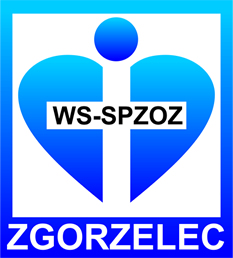 Wielospecjalistyczny Szpital - Samodzielny Publiczny 
Zespół Opieki Zdrowotnej w Zgorzelcu
Dział Zamówień Publicznych i Zaopatrzenia  ul. Lubańska 11-12, 59-900 Zgorzelec 
NIP 615-17-06-942     REGON: 231161448     BDO 000150922
tel. 571 334 686www.spzoz.zgorzelec.pl; e-mail: zam.publ@spzoz.zgorzelec.plMisja Szpitala: „Bezpieczeństwo przez rozwój”Lp.Opis Przedmiotu zamówienia – wymagania ZamawiającegoNazwa handlowa, numer katalogowy, wielkość opakowania lub inne oznaczenie przedmiotuOpis oferowanego przedmiotu równoważnego1.2.3.Kwalifikacje zawodowe (specjalność oraz nr uprawnień)Zaświadczenia 
o wpisie na listę członków właściwej izby samorządu zawodowego – jeżeli dotyczy (nr wpisu / termin ważności)uprawnieniadoświadczenie Uprawnienia w specjalności architektonicznejdo projektowania bez ograniczeń – 1 osobado kierowania robotami bez ograniczeń – 1 osobaOsoba posiadająca minimum 5 letnie doświadczenie, która wykonała minimum 1 projekt budowy lub przebudowy bloku operacyjnego z co najmniej 2 salami operacyjnymiOsoba posiadająca minimum 5 letnie doświadczenie, która kierowała minimum 1 robotą polegającą na budowie lub przebudowie bloku operacyjnego z co najmniej 2 salami operacyjnymiUprawnienia w specjalności konstrukcyjno-budowlanejdo projektowania bez ograniczeń – 1 osobado kierowania robotami bez ograniczeń – 1 osobaOsoba posiadająca minimum 5 letnie doświadczenie, która wykonała minimum 1 projekt budowy lub przebudowy budynku użyteczności publicznej w konstrukcji modułowej lub szkieletowej stalowejOsoba posiadająca minimum 5 letnie doświadczenie, która kierowała minimum 1 robotą polegającą na budowie lub przebudowie budynku użyteczności publicznej w konstrukcji modułowej lub szkieletowej stalowejUprawnienia w specjalności instalacyjnej w zakresie sieci, instalacji i urządzeń cieplnych, wentylacyjnych, gazowych, wodociągowych i kanalizacyjnychdo projektowania bez ograniczeń – 1 osobado kierowania robotami bez ograniczeń – 1 osobaOsoba posiadająca minimum 5 letnie doświadczenie, która wykonała:a) minimum 1 projekt budowy lub przebudowy bloku operacyjnego z co najmniej 2 salami operacyjnymi,orazb) minimum 1 projekt obiektu, w którym zaprojektowano system naturalnej konwersji katalitycznej lub równoważny*(Zamawiający dopuszcza wykonanie powyższego zakresu w ramach jednego projektu).Osoba posiadająca minimum 5 letnie doświadczenie, która kierowała:a) minimum 1 robotą polegającą na budowie lub przebudowie bloku operacyjnego z co najmniej 2 salami operacyjnymi,orazb) minimum 1 robotą polegającą na wykonaniu systemu naturalnej konwersji katalitycznej lub równoważnego*(Zamawiający dopuszcza wykonanie powyższego zakresu w ramach jednego zadania).Uprawnienia w specjalności instalacyjna w zakresie sieci, instalacji i urządzeń elektrycznych i elektroenergetycznychdo projektowania bez ograniczeń – 1 osobado kierowania robotami bez ograniczeń – 1 osobaOsoba posiadająca minimum 5 letnie doświadczenie, która wykonała minimum 1 projekt budowy lub przebudowy bloku operacyjnego z co najmniej 2 salami operacyjnymiOsoba posiadająca minimum 5 letnie doświadczenie, która kierowała minimum 1 robotą polegającą na budowie lub przebudowie bloku operacyjnego z co najmniej 2 salami operacyjnymiTechnolog medyczny 
(nie wymagane uprawnienia budowlane)nie dotyczyOsoba, która wykonała minimum 2 projekty technologii medycznej budowy lub przebudowy bloku operacyjnego z co najmniej 2 salami operacyjnymi.1Osoba z usprawnieniami w specjalności architektonicznej - do projektowania bez ograniczeńSporządzenie 1 projektu budowy lub przebudowy bloku operacyjnego z co najmniej 2 salami operacyjnymi,  2 projekty – wymagania jw3 projekty – wymagania jw. 4 projekty – wymagania jw.0 pkt2 pkty4 pkty6 pktów2Osoba z usprawnieniami w specjalności konstrukcyjno-budowlanej - do projektowania bez ograniczeńSporządzenie 1 projektu budowy lub przebudowy budynku użyteczności publicznej w konstrukcji modułowej lub szkieletowej stalowej,2 projekty – wymagania jw.3 projekty – wymagania jw.4 projekty – wymagania jw.0 pkt1 pkt3 pkt4 pkty3Osoba z usprawnieniami w specjalności instalacyjnej w zakresie sieci, instalacji i urządzeń cieplnych, wentylacyjnych, gazowych, wodociągowych i kanalizacyjnych - do projektowania bez ograniczeńSporządzenie: a) 1 projektu budowy lub przebudowy bloku operacyjnego z co najmniej 2 salami operacyjnymi,orazb) 1 projektu obiektu, w którym zaprojektowano system naturalnej konwersji katalitycznej lub równoważny** (Zamawiający dopuszcza wykonanie powyższego zakresu w ramach jednego projektu),2 projekty w zakresie a i b - o zakresie wskazanym powyżej (Zamawiający dopuszcza wykonanie powyższego zakresu w ramach jednego projektu),3 projekty w zakresie a i b - o zakresie wskazanym powyżej (Zamawiający dopuszcza wykonanie powyższego zakresu w ramach jednego projektu).4 projekty w zakresie a i b - o zakresie wskazanym powyżej (Zamawiający dopuszcza  wykonanie powyższego zakresu w ramach jednego projektu).0 pkt2 pkty4 pkty6 pktów4Osoba z usprawnieniami w specjalności instalacyjnej w zakresie sieci, instalacji i urządzeń elektrycznych elektroenergetycznych - do projektowania bez ograniczeńSporządzenie 1 projektu budowy lub przebudowy bloku operacyjnego z co najmniej 2 salami operacyjnymi,  2 projekty – wymagania jw.3 projekty – wymagania jw.4 projekty – wymagania jw.0 pkt1 pkt3 pkty4 pkty5Technolog medyczny 
(nie wymagane uprawnienia budowlane)Sporządzenie 2 projektów technologii medycznej budowy lub przebudowy bloku operacyjnego z co najmniej 2 salami operacyjnymi.,  3 projekty – wymagania jw.,4 projekty – wymagania jw0 pkt3 pkty5 pktów